Руководствуясь статьей 179 Бюджетного кодекса Российской Федерации, постановлением администрации Соль-Илецкого городского округа от 06.01.2016 г. № 56-п «Об утверждении порядка разработки, реализации и оценки эффективности муниципальных программ муниципального образования Соль-Илецкий городской округ», постановлением администрации Соль-Илецкого городского округа от 16.09.2019 № 1922-п «Об утверждении перечня муниципальных программ муниципального образования Соль-Илецкий городской округ» постановляю:1. Внести изменение в постановление администрации муниципального образования Соль-Илецкий городской округ от 28.11.2019 № 2463-п «Об утверждении муниципальной программы «Управление муниципальными финансами и муниципальным долгом муниципального образования Соль-Илецкий городской округ» (в редакции постановлений администрации от 26.03.2020 № 580-п, от 24.12.2020 № 4474-п, от 30.03.2021 № 758-п):1.1. Приложения к постановлению администрации муниципального образования Соль-Илецкий городской округ от 28.11.2019 № 2463-п «Об утверждении муниципальной программы «Управление муниципальными финансами и муниципальным долгом муниципального образования Соль-Илецкий городской округ» (в редакции постановлений администрации от 26.03.2020 № 580-п, от 24.12.2020 № 4474-п, от 30.03.2021 № 758-п) изложить в новой редакции согласно приложений к настоящему постановлению.2. Контроль за исполнением настоящего постановления возложить на исполняющего обязанности заместителя главы администрации городского округа по экономике, бюджетным отношениям и инвестиционной политике Подковырову Ю.В.3. Постановление вступает в силу после его официального опубликования (обнародования).4. Постановление вступает в силу после его официального опубликования (обнародования) за исключением приложения № 8 План реализации муниципальной программы.5. Приложение № 8 План реализации муниципальной программы вступает в силу с 01.01.2022 г.Глава муниципального образованияСоль-Илецкий городской округ                                                  В.И. ДубровинРазослано: Прокуратуру Соль-Илецкого района, организационному отделу администрации Соль-Илецкого городского округа, Финансовому управлению администрации Соль-Илецкого городского округа.Приложениек постановлению администрациимуниципального образованияСоль-Илецкий городской округОренбургской областиот 29.12.2021 № 2884-пМуниципальная программа«Управление муниципальными финансами и муниципальным долгом муниципального образования Соль-Илецкий городской округ»Паспортмуниципальной программы«Управление муниципальными финансами и муниципальным долгом муниципального образования Соль-Илецкий городской округ»1. Общая характеристика сферы реализации ПрограммыЗаконом Оренбургской области от 6 марта 2015 года N 3028/833-V-ОЗ «О преобразовании муниципальных образований, расположенных на территории Соль-Илецкого района Оренбургской области» Соль-Илецкий городской округ был образован путем объединения муниципальных образований поселений, расположенных на территории Соль-Илецкого района. В состав муниципального образования Соль-Илецкий городской округ входят 59 населенных пунктов. Общая площадь земель муниципального образования 520003 гектаров. По состоянию на 1 января 2021 года численность населения, проживающего на территории Соль-Илецкого района, составляла – 49 тыс. человекДоходная часть бюджета городского округа за 2020 г. исполнена в сумме 1 390,7 млн. руб. или 99,5 процента от утвержденных бюджетных назначений.В результате исполнения доходной части бюджета городского округа сложилась следующая структура доходных источников в процентах от общего объема доходов, в т.ч.: - налоговые и неналоговые поступления – 100,2 процентов или 375,6 млн. рублей;- безвозмездные поступления – 73,0 процента или 1 015,1 млн. рублей.Общий объем расходов бюджета городского округа за 2020 год при утвержденных бюджетных назначениях в сумме 1 423,4 млн. рублей составил в сумме 1 410,8 млн. рублей или 99,1 процента.Расходы бюджета городского округа произведены в пределах поступивших собственных доходов и безвозмездных поступлений из бюджетов других уровней бюджетной системы РФ.По результатам исполнения бюджета городского округа в 2020 году доля программных расходов в общем объеме расходов бюджета городского округа составила 99,1 процента или 1 397,4 млн. рублей.При формировании и исполнении местного бюджета соблюдается принцип безусловного обеспечения в полном объеме первоочередных обязательств:заработная плата (с учетом поддержания достигнутых значений показателей по заработной плате по всем категориям работников бюджетной сферы, поименованным в указах Президента Российской Федерации от 7 мая 2012 года, соблюдения минимального размера оплаты труда, с учетом повышающего районного коэффициента);социальные выплаты населению;коммунальные расходы;уплата налогов и сборов в соответствии с законодательством Российской Федерации о налогах и сборах.На бюджетную и налоговую политику муниципального образования оказывают влияние внешние факторы, прежде всего изменения в законодательстве Российской Федерации. Поэтому актуальным становится формирование бездефицитного бюджета.В процессе исполнения бюджетов муниципальных образований могут возникать непредвиденные ситуации, негативным образом сказывающиеся на их сбалансированности. Это могут быть выпадающие доходы бюджета, необходимость финансирования непредвиденных расходов, разбалансированность бюджета.Управление муниципальным долгом также является одним из важных компонентов системы управления финансовыми средствами Соль-Илецкого городского округа и включает в себя:1. Бюджетную политику в части планирования объема и структуры муниципального долга.2. Осуществление заимствований и проведение операций с муниципальным долгом, направленных на оптимизацию его структуры и сокращение расходов на его обслуживание.3. Организацию учета долговых обязательств и операций с долгом, функционирование платежной системы исполнения долговых обязательств.2. Приоритеты политики органов местного самоуправленияв сфере реализации муниципальной программыВ ближайшей перспективе решение задач социально-экономического развития Соль-Илецкого городского округа будет осуществляться в условиях преемственности курса общефедеральной бюджетной политики, приоритетными направлениями которой на протяжении последних лет являлись:переход к программно-целевому принципу организации деятельности органов местного самоуправления и программному бюджету;улучшение условий жизни граждан, проживающих на территории Соль-Илецкого городского округа, адресное решение социальных проблем, повышение качества муниципальных услуг, стимулирование инновационного развития городского округа;повышение отдачи от использования муниципальных расходов, в том числе за счет формирования рациональной сети муниципальных учреждений, совершенствования перечня и улучшения качества оказываемых услуг.При осуществлении расходов бюджетные средства будут сконцентрированы на приоритетных направлениях, ориентированных на улучшение условий жизни населения, обеспечение адресного решения социальных проблем, повышение качества муниципальных услуг, стимулирование инновационного развития городского округа при безусловном исполнении законодательно установленных обязательств по обеспечению своевременной выплаты заработной платы работникам бюджетных учреждений.В условиях жестких бюджетных ограничений финансовое управление Соль-Илецкого городского округа ставит перед собой цели обеспечение долгосрочной сбалансированности и устойчивости бюджетной системы Соль-Илецкого городского округа.В целях содействия решению вопросов местного значения, вовлечения населения в процессы взаимодействия с органами местного самоуправления при определении наиболее значимых проблем сельских населенных пунктов Соль-Илецкий городской округ принимает участие в Приоритетном проекте Оренбургской области «Вовлечение жителей муниципальных образований Оренбургской области в процесс выбора и реализации проектов развития общественной инфраструктуры, основанных на местных инициативах» путем привлечения ресурсов на благоприятных условиях. Государственная поддержка проектов развития общественной инфраструктуры, основанных на местных инициативах осуществляется за счет средств областного бюджета. Государственная поддержка осуществляется на конкурсной основе в целях софинансирования расходных обязательств, возникающих при выполнении органами местного самоуправления муниципальных образований Оренбургской области полномочий по решению отдельных вопросов местного значения, предусмотренных статьями 14, 16 Федерального закона от 6 октября 2003 года N 131-ФЗ "Об общих принципах организации местного самоуправления в Российской Федерации". (п. 1 в ред. Постановления Правительства Оренбургской области от 07.08.2017 N 583-пп)Приоритетами муниципальной политики по направлению повышения эффективности бюджетных расходов являются:обеспечение бюджетного процесса в Соль-Илецком городском округе;эффективное управление муниципальным долгом Соль-Илецкого городского округа;повышение эффективности бюджетных расходов на основе дальнейшего совершенствования бюджетных правоотношений и механизмов использования бюджетных средств;содействие формированию разумного финансового поведения населения городского округа, его ответственного участия на рынках финансовых услуг.3. Перечень показателей (индикаторов) ПрограммыПоказателями (индикаторами) достижения цели Программы являются:1. Удельный вес расходов бюджета Соль-Илецкого городского округа, формируемых программным методом, в общем объеме расходов бюджета Соль-Илецкого городского округа в соответствующем году.Фактическое значение данного показателя (индикатора) рассчитывается по следующей формуле:(А - В) / А x 100 %, где:А - общий объем произведенных расходов бюджета Соль-Илецкого городского округа в соответствии с данными бюджетной отчетности по форме 0503117 "Отчет об исполнении бюджета";В - объем произведенных непрограммных расходов местного бюджета в соответствии с данными бюджетной отчетности по форме 0503117 "Отчет об исполнении бюджета".2. Отношение объема муниципального долга Соль-Илецкого городского округа Оренбургской области по состоянию на 1 января года, следующего за отчетным годом, к общему годовому объему доходов бюджета Соль-Илецкого городского округа в отчетном финансовом году (без учета объемов безвозмездных поступлений).Фактическое значение данного показателя (индикатора) рассчитывается по следующей формуле:А / (В - С) x 100 %, где:А - объем муниципального долга Соль-Илецкого городского округа по состоянию на 1 января года, следующего за отчетным годом, в соответствии с данными муниципальной долговой книги Соль-Илецкого городского округа;В - общий годовой объем доходов бюджета Соль-Илецкого городского округа в отчетном финансовом году в соответствии с данными бюджетной отчетности по форме 0503117 "Отчет об исполнении бюджета";С - объем безвозмездных поступлений в отчетном финансовом году в соответствии с данными бюджетной отчетности по форме 0503117 "Отчет об исполнении бюджета".Значение данного показателя (индикатора) считается достигнутым в случае, если его фактическое значение не превышает его планового значения, указанного в приложении N 1 к Программе.3. Рейтинг муниципального образования по итогам оценки качества управления муниципальными финансами.Фактическое значение данного показателя (индикатора) определяется в соответствии с постановлением Правительства Оренбургской области от 12.05.2020 года № 402-п «Об утверждении методики проведения оценки качества управления муниципальными финансами городских округов и муниципальных районов Оренбургской области».5. Количество мероприятий, проведенных финансовым управлением администрации Соль-Илецкого городского округа, направленных на повышение финансовой грамотности населения городского округа.Значение данного показателя (индикатора) определяется на основании отчетных данных о фактическом проведенных мероприятиях по повышению финансовой грамотности населения Соль-Илецкого городского округа.Значение данного показателя (индикатора) считается достигнутым в случае, если его фактическое значение равно его плановому значению либо превышает его плановое значение, установленное в приложении N 1 к Программе.Сведения о показателях (индикаторах) Программы, подпрограмм Программы представлены в приложении N 1 к Программе.4. Перечень ведомственных целевых программ и основных мероприятий ПрограммыРеализация ведомственных целевых программ в рамках Программы не предусмотрена.Подпрограммы Программы представлены в приложениях № 4-7 к Программе.Перечень основных мероприятий Программы представлен в приложении № 1 к настоящей Программе.5. Ресурсное обеспечение реализации ПрограммыРесурсное обеспечение реализации Программы представлено в приложении № 3 к настоящей программе.6. План мероприятий муниципальной программыПлан реализации программ на 2022 год представлен в приложении № 4 к настоящей программе.Приложение № 1к муниципальной программе«Управление муниципальными финансами имуниципальным долгоммуниципального образованияСоль-Илецкий городской округ»Сведения о показателях (индикаторах) Программы,подпрограмм Программы и их значенияхС 2022 г. показатели (индикаторы) включены в муниципальные программы Соль-Илецкого городского округа, реализующие мероприятия инициативных проектов.Приложение № 2к муниципальной программе«Управление муниципальными финансами имуниципальным долгоммуниципального образованияСоль-Илецкий городской округ»»Перечень ведомственных целевых программ и основных мероприятий ПрограммыПриложение № 3к муниципальной программе«Управление муниципальными финансами имуниципальным долгоммуниципального образованияСоль-Илецкий городской округ»Ресурсное обеспечение реализации Программы на 2020-2025 годы(тыс. рублей)Приложение № 4к муниципальной программе«Управление муниципальными финансами имуниципальным долгоммуниципального образованияСоль-Илецкий городской округ»Подпрограмма 1«Создание организационных условий для составления и исполнения бюджета городского округа»Паспортподпрограммы «Создание организационных условийдля составления и исполнения бюджетагородского округа»(далее – подпрограмма)1. Общая характеристика сферы реализации подпрограммы,Финансовое управление Соль-Илецкого городского округа является структурным подразделением администрации Соль-Илецкого городского округа, обеспечивающим в пределах своей компетенции проведение единой финансовой, бюджетной и налоговой политики и координирующим деятельность администрации Соль-Илецкого городского округа в этой сфере.В своей деятельности финансовое управление Соль-Илецкого городского округа руководствуется Конституцией Российской Федерации, федеральными законами, указами Президента Российской Федерации, нормативно-правовыми актами Правительства Российской Федерации, нормативно правовыми актами Правительства Оренбургской области, нормативно-правовыми актами Соль-Илецкого городского округа.Исходя из приоритетов муниципального развития, финансовое управление администрации Соль-Илецкого городского округа обеспечивает создание необходимых организационных и материальных условий для осуществления единой финансовой, бюджетной и налоговой политики на территории Соль-Илецкого городского округа.В перечень основных задач, стоящих перед финансовым управлением Соль-Илецкого городского округа входят:разработка и реализация финансовой, бюджетной и налоговой политики Соль-Илецкого городского округа;составление проекта бюджета;казначейское исполнение бюджета городского округа;управление счетами бюджета городского округа и бюджетными средствами;совершенствование финансово-бюджетного планирования.Основополагающими документами, регламентирующими бюджетный процесс в Соль-Илецком городском округе, являются Решение Совета депутатов от 29.10.2015 года № 21 «Об утверждении положения о бюджетном процессе в муниципальном образовании Соль-Илецкий городской округ» и постановление администрации Соль-Илецкого городского округа от 29.12.2015 года № 4-п «О порядке составления проекта бюджета Соль-Илецкого городского округа на очередной финансовый год и плановый период».Решение Совета депутатов Соль-Илецкого городского округа от 29.10.2015 года № 21 «Об утверждении положения о бюджетном процессе в муниципальном образовании Соль-Илецкий городской округ» закрепляет все ключевые позиции бюджетного процесса, ориентированного на результат, устанавливает общий порядок составления, рассмотрения и утверждения проекта бюджета, а также закладывает основы исполнения бюджета.Постановление администрации Соль-Илецкого городского округа от 29.12.2015 года № 4-п «О порядке составления проекта бюджета Соль-Илецкого городского округа на очередной финансовый год и плановый период» устанавливает основные принципы и перечень действий участников бюджетного процесса при разработке проекта бюджета городского округа. В указанном документе приведен подробный график разработки проекта бюджета городского округа на очередной финансовый год и плановый период с указанием конкретных мероприятий и сроков исполнения.На бюджетную и налоговую политику Соль-Илецкого городского округа оказывают влияние внешние факторы, прежде всего изменения в законодательстве Российской Федерации.Расходы бюджета городского округа планируются и производятся исходя из четких приоритетов, к которым отнесены безусловное исполнение указов Президента Российской Федерации от 7 мая 2012 года и в полном объеме исполнение принятых социальных обязательств.По итогам 2018 года показатели средней заработной платы работников бюджетной сферы, поименованных в указах Президента Российской Федерации от 7 мая 2012 года, достигнуты в отношении всех категорий работников бюджетной сферы.Минимальный размер оплаты труда, составлявший: по состоянию на 1 мая 2018 года - 11 163 рубля, на 1 января 2019 года – 12972 рубля, на 1 января 2020 года - 12972 рубля. Соответствующее увеличение расходов было в полном объеме предусмотрено в бюджете Соль-Илецкого городского округа.Реализован комплекс мероприятий в сфере повышения качества оказания муниципальных услуг:подготовлена нормативно-правовая база для применения альтернативных муниципальному заданию механизмов оказания муниципальных услуг;внесены изменения, предусматривающие повышение ответственности муниципальных учреждений городского округа за невыполнение муниципального задания, в том числе установление требований об обязательном возврате средств субсидии в бюджеты в случае недостижения значений показателей, установленных в муниципальном задании;введены федеральные и региональные перечни государственных и муниципальных услуг и работ, не включенные в общероссийские базовые (отраслевые) перечни, в целях более оперативного включения новых услуг и работ, необходимых для формирования муниципального задания.Бюджет городского округа традиционно остается социально направленным: 59,5% средств бюджета городского округа направляются в сферы образования, социальной политики, культуры и спорта. В полном объеме выполняются публичные обязательства Соль-Илецкого городского округа.Ежегодно актуализируется прогноз социально-экономического развития муниципального образования Соль-Илецкий городской округ.Решение о бюджете Соль-Илецкого городского округа на 2019 год и на плановый период 2020 и 2021 годов также впервые включил в себя приложения, обособленно отражающие бюджетные расходы на реализацию региональных и приоритетных проектов Оренбургской области.Грамотное и качественное планирование в финансово-бюджетной сфере, рациональное и экономное использование бюджетных средств являются одними из важнейших инструментов, способствующих достижению целей и задач, поставленных в ежегодных посланиях Президента Российской Федерации Федеральному Собранию Российской Федерации, а также общенациональных стратегических целей развития Российской Федерации. Решение задач социально-экономического развития Соль-Илецкого городского округа будет осуществляться в условиях преемственности курса общефедеральной бюджетной политики.В бюджетный процесс внедрена система учета, анализа и контроля налоговых расходов, что обусловлено их значимостью для достижения целей социально-экономической политики, необходимостью оценить полный объем бюджетных ресурсов, направленных на достижение таких целей.Создана система мониторинга налоговых расходов бюджетов бюджетной системы Российской Федерации, регулярный анализ объемов и оценка их эффективности, которая позволяет провести оптимизацию налоговых льгот и преференций при сохранении установленных показателей (индикаторов) муниципальных программ Соль-Илецкого городского округа, по которым они распределены.Соль-Илецккий городской округ является получателем дотации на выравнивание бюджетной обеспеченности, предоставляемой из областного бюджета. Планирование и исполнение бюджета Соль-Илецкого городского округа будет осуществляться с учетом необходимости выполнения условий, устанавливаемых соглашением, заключенным с Министерством финансов Оренбургской области на предоставление дотации из областного бюджета на выравнивание бюджетной обеспеченности, которым для Соль-Илецким городским установлены показатели социально-экономического развития и финансового оздоровления экономики.Формирование расходов бюджета Соль-Илецкого городского округа будет осуществляться исходя из следующих приоритетов:исполнение в полном объеме первоочередных обязательств бюджета городского округа:заработная плата (с учетом поддержания достигнутых показателей по заработной плате по всем категориям работников бюджетной сферы, поименованным в указах Президента Российской Федерации от 7 мая 2012 года, соблюдения минимального размера оплаты труда, с учетом повышающего районного коэффициента);социальные выплаты населению;коммунальные расходы;уплата налогов и сборов в соответствии с законодательством Российской Федерации о налогах и сборах.Приоритетными становятся расходы на реализацию национальных проектов в соответствии с Указом Президента Российской Федерации от 7 мая 2018 года N 204 "О национальных целях и стратегических задачах развития Российской Федерации на период до 2024 года".При исполнении бюджета Соль-Илецкого городского округа должны быть предприняты меры по минимизации дебиторской задолженности:повышение качества прогнозирования кассового плана;применение казначейского сопровождения договоров (соглашений) при предоставлении из бюджета Соль-Илецкого городского округа субсидий юридическим лицам (за исключением субсидий, предоставляемых в порядке возмещения фактически произведенных затрат);исполнение межбюджетных трансфертов, имеющих целевое назначение;ограничение авансовых платежей при заключении муниципальными учреждениями договоров о поставке товаров, работ, услуг.Формирование и исполнение бюджета Соль-Илецкого городского округа будет сопровождаться внедрением современных информационных систем, в частности государственной интегрированной информационной системы управления общественными финансами "Электронный бюджет", которая призвана сформировать единое информационное пространство, отвечающее современным требованиям государственного управления, и решить задачи обеспечения прозрачности финансово-хозяйственной деятельности, осуществления юридически значимого документооборота в электронном виде, сокращения времени обработки финансовой и управленческой документации и формирования отчетности.Сведения о целевых показателях (индикаторах) подпрограммы представлены в приложении № 1 к настоящей Программе.2. Показатели (индикаторы) подпрограммыПоказателями (индикаторами) решения задач подпрограммы являются:1. Исполнение бюджета городского округа по налоговым и неналоговым доходам.Фактическое значение данного показателя (индикатора) рассчитывается по следующей формуле:А / В x 100 %, где:А - сумма исполненных налоговых и неналоговых доходов бюджета Соль-Илецкого городского округа в соответствии с данными бюджетной отчетности по форме 0503317 «Отчет об исполнении консолидированного бюджета субъекта Российской Федерации и бюджета территориального государственного внебюджетного фонда»;В - сумма налоговых и неналоговых доходов, утвержденных решения Совета депутатов Соль-Илецкого городского округа о бюджете округа на текущий финансовый год и плановый период, с учетом изменений, внесенных в течение отчетного года.2. Исполнение бюджета городского округа по расходам.Фактическое значение данного показателя (индикатора) рассчитывается по следующей формуле:А / В x 100 %, где:А - сумма исполненных расходов бюджета Соль-Илецкого городского округа в соответствии с данными бюджетной отчетности по форме 0503128 "Отчет о бюджетных обязательствах" без учета расходов, произведенных за счет межбюджетных трансфертов, имеющих целевое назначение, поступивших из других бюджетов бюджетной системы Российской Федерации, безвозмездных поступлений от юридических лиц и средств дорожного фонда Соль-Илецкого городского округа;В - сумма утвержденных лимитов бюджетных обязательств бюджета Соль-Илецкого городского округа в соответствии с данными бюджетной отчетности по форме 0503128 "Отчет о бюджетных обязательствах" без учета расходов, осуществляемых за счет межбюджетных трансфертов, имеющих целевое назначение, поступающих из других бюджетов бюджетной системы Российской Федерации, безвозмездных поступлений от юридических лиц и средств дорожного фонда.3. Отношение объема просроченной кредиторской задолженности по обязательствам бюджета городского округа к общему объему расходов бюджета округа.Фактическое значение данного показателя (индикатора) рассчитывается по следующей формуле:А / В x 100 %, где:А - объем просроченной кредиторской задолженности по обязательствам бюджета в соответствии с данными бюджетной отчетности городского округа по форме 0503387 "Справочная таблица к отчету об исполнении бюджета городского округа";В - общий объем исполненных расходов бюджета городского округа в соответствии с данными бюджетной отчетности городского округа по форме 0503317 "Отчет об исполнении бюджета ".Сведения о значениях показателей (индикаторов) подпрограммы представлены в приложении N 1 к Программе.3. Перечень и характеристика ведомственных целевых программ и основных мероприятий подпрограммыПодпрограмма не включает в себя ведомственные целевые программы. Перечень основных мероприятий подпрограммы представлен в приложении № 2 к настоящей Программе.В рамках подпрограммы реализуются следующие основные мероприятия.Основное мероприятие 1. «Организация составления и исполнение бюджета городского округа».Реализация данного основного мероприятия включает следующие направления:проведение проверки правильности составления плановых и уточненных реестров расходных обязательств субъектами бюджетного планирования в части расходов бюджета городского округа;проведение публичных слушаний по проекту решения Совета депутатов Соль-Илецкого городского округа о бюджете на очередной финансовый год и на плановый период;подготовка проектов решений Совета депутатов Соль-Илецкого городского округа о внесении изменений в бюджет городского округа;анализ отчетных данных главных распорядителей средств бюджета городского округа об использовании муниципальным образованием городского округа субвенций, а также о расходовании субсидий на осуществление целевых расходов;рассмотрение предложений главных распорядителей средств бюджета городского округа по внесению изменений в сводную бюджетную роспись;доведение до главных распорядителей средств бюджета городского округа изменений показателей сводной бюджетной росписи в форме уведомлений об изменении бюджетных ассигнований (лимитов бюджетных обязательств).осуществление финансирования главных распорядителей и получателей средств бюджета городского округа через лицевые счета, открытые в финансовом управлении администрации Соль-Илецкого городского округа.Основное мероприятие 2. «Стабилизация финансовой ситуации и финансовое обеспечение непредвиденных расходов в Соль-Илецком городском округе».В рамках основного мероприятия «Стабилизация финансовой ситуации и финансовое обеспечение непредвиденных расходов в Соль-Илецком городском округе» осуществляется управление средствами резервного фонда администрации Соль-Илецкого городского округа.Средства резервного фонда администрации Соль-Илецкого городского округа направляются на финансовое обеспечение непредвиденных расходов, не предусмотренных в бюджете городского округа на соответствующий финансовый год (на соответствующий финансовый год и на плановый период). Использование бюджетных ассигнований резервного фонда администрации Соль-Илецкого городского округа осуществляется в соответствии с положением о порядке образования и расходования средств резервного фонда администрации Соль-Илецкого городского округа, утвержденным постановлением администрации Соль-Илецкого городского округа от 29 декабря 2015 года N 3-п.4. Информация о ресурсном обеспечении подпрограммыИнформация о ресурсном обеспечении подпрограммы с расшифровкой по основным мероприятиям приведена в Приложении № 3 к настоящей Программе.Приложение № 5к муниципальной программе«Управление муниципальными финансами имуниципальным долгоммуниципального образованияСоль-Илецкий городской округ»Подпрограмма 2«Управление муниципальным долгомСоль-Илецкого городского округа»Паспортподпрограммы «Управление муниципальным долгомСоль-Илецкого городского округа»(далее – подпрограмма)1. Общая характеристика сферы реализации подпрограммыДолговая политика является неотъемлемой частью финансовой политики Соль-Илецкого городского округа. Эффективное управление муниципальным долгом Соль-Илецкого городского округа означает не только отсутствие просроченных долговых обязательств, но и, прежде всего, создание прозрачной системы управления долгом с использованием четких процедур и механизмов, а также публичного раскрытия информации о долговой политике городского округа.На протяжении 2012-2020 годов муниципальный долг Соль-Илецкого района составляет 0 тыс. руб.В целях обеспечения оптимизации управления муниципальным долгом Соль-Илецкого городского округа подпрограммой предусмотрен комплекс мер, направленных на обеспечение приемлемого и экономически обоснованного объема и структуры муниципального долга Соль-Илецкого городского округа, оптимизация стоимости обслуживания и совершенствование механизмов управления муниципальным долгом Соль-Илецкого городского округа.2. Приоритеты муниципальной политики в сфере реализации подпрограммы, цель, задачи и показатели (индикаторы)их достиженияПриоритеты муниципальной политики в сфере реализации подпрограммы определяются долговой политикой на этапах ее реализации. Муниципальная политика Соль-Илецкого городского округа будет направлена на обеспечение финансирования дефицита бюджета городского округа путем привлечения ресурсов на рынке капитала на благоприятных условиях, поддержание уровня кредитных рейтингов Соль-Илецкого городского округа.Целью подпрограммы является эффективное управление муниципальным долгом Соль-Илецкого городского округа.Достижение цели подпрограммы определяется решением следующих задач:обеспечение объема и структуры муниципального долга Соль-Илецкого городского округа на экономически безопасном уровне;соблюдение ограничений по объему муниципального долга Соль-Илецкого городского округа и расходам на его обслуживание, установленных федеральным законодательством и нормативно-правовыми актами Соль-Илецкого городского округа, соблюдение сроков исполнения долговых обязательств;минимизация стоимости заимствований.Описание целевых показателей (индикаторов) подпрограммы:1. Наличие основных направлений долговой политики Соль-Илецкого городского округа на очередной финансовый год и плановый период.В 2016 году впервые утверждены основные направления долговой политики Соль-Илецкого округа на 2017 год и на плановый период 2018 и 2019 годов в соответствии с постановлением Правительства Оренбургской области от 28 ноября 2014 года N 915-п.Основные направления на очередной финансовый год и плановый период планируется ежегодно утверждать правовым актом администрации Соль-Илецкого городского округа.а) Отношение годовой суммы платежей на погашение и обслуживание муниципального долга городского округа, не погашенного по состоянию на 1 января отчетного финансового года, к объему налоговых и неналоговых доходов областного бюджета и дотаций, предоставленных из областного бюджета.Фактическое значение данного показателя (индикатора) рассчитывается по следующей формуле:D / B x 100 %, где:D - сумма выплат по погашению и обслуживанию государственного долга Оренбургской области, не погашенного по состоянию на 1 января отчетного финансового года за соответствующий год;B - общий годовой объем доходов бюджета городского округа в отчетном финансовом году и дотаций из других бюджетов бюджетной системы Российской Федерации в соответствии с данными бюджетной отчетности по форме 0503117 "Отчет об исполнении бюджета".При расчете данного значения показателя (индикатора) по состоянию на 1 января года, следующего за отчетным годом, используются суммы выплат по погашению и обслуживанию муниципального долга Соль-Илецкого городского округа, содержащиеся в бюджетной отчетности по форме 0503117 "Отчет об исполнении бюджета", а также данные муниципальной долговой книги Соль-Илецкого городского округа по состоянию на 1 января отчетного финансового года.При расчете значения данного показателя (индикатора) по состоянию на 1 апреля, 1 июля, 1 октября отчетного периода используются суммы, утвержденные решением Совета депутатов о бюджете на очередной финансовый год и плановый период, и данные муниципальной долговой книги о непогашенном муниципальным долге по состоянию на 1 января текущего финансового года. Из суммы выплат по погашению и обслуживанию муниципального долга исключаются суммы погашения и обслуживания долговых обязательств, привлеченных и погашенных в течение финансового года.Значение данного показателя (индикатора) считается достигнутым в случае, если его фактическое значение не превышает его планового значения, указанного в приложении N 1 к Программе.;б) Доля расходов бюджета городского округа на обслуживание муниципального долга Соль-Илецкого городского округа в общем объеме расходов бюджета городского округа, за исключением объема расходов, которые осуществляются за счет субвенций, предоставляемых из бюджетов бюджетной системы Российской Федерации, процентов.Значение данного целевого показателя (индикатора) рассчитывается как отношение объема расходов на обслуживание муниципального долга Соль-Илецкого городского округа за соответствующий год к расходам бюджета городского округа за соответствующий год, за исключением объема расходов, которые осуществляются за счет субвенций, предоставляемых из бюджетов бюджетной системы Российской Федерации. Значения исходных данных отражены в решениях Совета депутатов муниципального образования Соль-Илецкого городского округа об исполнении бюджета городского округа, а также в отражены в решениях Совета депутатов муниципального образования Соль-Илецкого городского округа о бюджете на очередной финансовый год и плановый период;в) количество публикаций о размере муниципального долга, размещенных на сайте финансового управления администрации Соль-Илецкого городского округаОжидаемые конечные результаты реализации подпрограммы:отсутствие выплат из бюджета сумм, связанных с несвоевременным исполнением долговых обязательств;обеспечение объема муниципального долга Соль-Илецкого городского округа на уровне, не превышающем объем доходов бюджета городского округа без учета объема безвозмездных поступлений;Сведения о целевых показателях (индикаторах) подпрограммы представлены в приложении № 1 к настоящей Программе.3. Перечень и характеристика ведомственных целевых программ и основных мероприятий подпрограммыПодпрограмма не включает в себя ведомственные целевые программы. Перечень основных мероприятий подпрограммы представлен в приложении № 2 к настоящей Программе.В рамках подпрограммы реализуются основные мероприятия.Основное мероприятие 1 «Нормативно-правовое регулирование в сфере управления муниципальным долгом Соль-Илецкого городского округа»Данное основное мероприятие осуществляется в соответствии с Бюджетным кодексом Российской Федерации, Решением Совета депутатов муниципального образования Соль-Илецкого городского округа от 29.10.2015 г. № 21 «О бюджетном процессе в муниципальном образовании Соль-Илецкого городского округа» и концепцией управления долговыми обязательствами Соль-Илецкого городского округа, утвержденной постановлением администрации Соль-Илецкого городского округа от 15.02.2016 г. № 310-п «Об управлении муниципальным долгом Соль-Илецкого городского округа».Проект программы муниципальных заимствований и проект программы муниципальных гарантий Соль-Илецкого городского округа разрабатываются на основе прогноза социально-экономического развития и показателей проекта бюджета городского округа на очередной финансовый год и плановый период.Основное мероприятие 2 «Обслуживание муниципального долга Соль-Илецкого городского округа».Данное основное мероприятие предполагает планирование расходов бюджета городского округа в объеме, необходимом для полного и своевременного исполнения обязательств Соль-Илецкого городского округа по выплате процентных платежей по муниципальному долгу Соль-Илецкого городского округа.Расходные обязательства Соль-Илецкого городского округа по обслуживанию муниципального долга Соль-Илецкого городского округа определяются на основании соглашений, графиков платежей по бюджетным кредитам, предоставленным из других бюджетов бюджетной системы Российской Федерации, в соответствии с муниципальными контрактами с кредитными организациями.Основное мероприятие 3 «Мониторинг состояния муниципального долга».Являясь источником покрытия дефицита бюджета, муниципальные заимствования могут повлечь за собой существенные бюджетные риски. Итогом проведения муниципальными заемщиками рискованной долговой политики (политики необоснованного наращивания долга) может стать кардинальное ухудшение состояния долговой устойчивости их бюджетов. Создание условий для поддержания и повышения надежности муниципальных заемщиков и их бюджетов на долговом рынке является актуальной задачей долговой политики Соль-Илецкого городского округа.В этой связи требуется постоянный мониторинг долга муниципальных образований, анализа данных об уровне текущего муниципального долга и изменении его структуры.В рамках этого направления осуществляются:мониторинг информации о долговых обязательствах, отраженных в муниципальной долговой книге муниципального образования городского округа. В этой связи разработано основное мероприятие «Ведение муниципальной долговой книги муниципального образования Соль-Илецкий городской округ».4. Информация о ресурсном обеспечении подпрограммыНа протяжении 2012-2020 годов муниципальный долг Соль-Илецкого района составляет 0 тыс. руб.Приложение № 6к муниципальной программе«Управление муниципальными финансами имуниципальным долгомСоль-Илецкого городского округа»Подпрограмма 3«Повышение эффективности бюджетных расходовСоль-Илецкого городского округа»ПАСПОРТПодпрограммы «Повышение эффективности бюджетных расходов Соль-Илецкого городского округа»(далее – подпрограмма)1. Общая характеристика сферы реализации подпрограммыПовышение эффективности бюджетных расходов является важнейшим условием для повышения уровня и качества жизни населения, развития инфраструктуры, модернизации экономики и социальной сферы и достижения других стратегических целей социально-экономического развития Соль-Илецкого городского округа.За последние годы успешно реализован широкий перечень мероприятий и проведена работа по улучшению качества управления муниципальными финансами, оптимизации системы управления бюджетными ресурсами и повышению эффективности расходов бюджета, внедрению современных методов и технологий управления финансами.Вопросам повышения эффективности бюджетных расходов с каждым годом уделяется все больше и больше внимания.Данный процесс на территории Соль-Илецкого района проводился в рамках долгосрочной целевой программе «Повышение эффективности бюджетных расходов Соль-Илецкого городского округа на 2012-2015 годы», утвержденной постановлением администрации Соль-Илецкого городского округа от 04.07.2012 г. № 1584-п. Указанная программа планировалась к реализации до 2015 года, но в связи с изменениями, внесенными в 2013 году в Бюджетный кодекс Российской Федерации, с 01 января 2014 года не могла быть реализована в привычном формате долгосрочной целевой программы – такая возможность Бюджетным кодексом предусмотрена лишь для федеральных целевых программ. С целью реализации начатых преобразований мероприятия и целевые индикаторы, заложенные в долгосрочной целевой программе были изложены в рамках муниципальной программы "Повышение эффективности бюджетных расходов Соль-Илецкого городского округа на 2014 год», принятой постановлением администрации Соль-Илецкого городского округа 18.10.2013 г. № 2400-п.В 2018 году за победу в XI Всероссийского конкурса «Лучшее муниципальное образование России в сфере управления общественными финансами по итогам 2018 года», было отмечено Министерством финансов Оренбургской области как активный участник всероссийских конкурсов в сфере управления общественными финансами. Муниципальному образованию Соль-Илецкий городской округ была предоставлена дотация на поддержку мер по обеспечению сбалансированности бюджета по направлению «Поощрение муниципальных образований – победителей и участников всероссийских конкурсов в сфере управления общественными финансами» в 2018 году в сумме 1 000,0 тыс. рублей.В 2019 году Соль-Илецкий городской округ стал лауреатом XII Всероссийского конкурса «Лучшее муниципальное образование России в сфере управления общественными финансами по итогам 2018 года» в номинации «За открытость и прозрачность управления финансами». Предоставлена дотация в размере 617 тыс. руб.По большинству направлений ее реализации были достигнуты существенные изменения. В рамках данной программы были приняты 13 муниципальных правовых актов органов местного самоуправления, способствующих:- повышению долгосрочной сбалансированности и устойчивости бюджетной системы.- переходу к программному бюджету как инструменту повышения эффективности бюджетных расходов.- переходу к программной структуре расходов бюджетов.- повышению эффективности предоставления муниципальных услуг.Были созданы механизмы оценки потребности в предоставлении муниципальных услуг, разработаны стандарты качества предоставления муниципальных услуг, подготовлена правовая основа для внедрения программно-целевых методов в повседневную практику организации деятельности органов местного самоуправления, разработаны механизмы, направленные на обеспечение текущей и среднесрочной платежеспособности бюджета, а также механизмы оценки качества управления финансами главных распорядителей средств бюджета.Начиная с 2009 года районный бюджет формировался на трехлетний период. «Трехлетний бюджет» в районе начал формироваться задолго до того, как такая обязанность была введена бюджетным законодательством.Еще одним направлением повышения эффективности бюджетных расходов является внедрение программно-целевого принципа финансирования.Бюджетным законодательством создана правовая база для перехода к формированию бюджетов на основе программно-целевого принципа. Изменения коснулись формирования муниципальных программ, составления и утверждения бюджетов в «программном» формате. При этом правовые основания для формирования долгосрочных целевых программ исключены. Установлена обязательность ежегодной оценки эффективности реализации каждой программы. По ее результатам могут быть приняты решения о необходимости прекращения или об изменении начиная с очередного финансового года ранее утвержденной программы.Главными распорядителями бюджетных средств – исполнителями муниципальных программ разработана система оценочных показателей, характеризующих эффективность реализации муниципальных программ.Бюджет сформирован на основе муниципальных программ практически по всем направлениям расходов, за исключением расходов на национальную оборону, национальную безопасность и правоохранительную деятельность, средства массовой информации, расходов на содержание органов местного самоуправления.На территории Соль-Илецкого городского округа по состоянию на 1 июля 2019 года из 83 муниципального учреждений 61 являются бюджетными учреждениями нового типа, 17 – автономными учреждениями, 5 – казенными. Это свидетельствует о том, что большая часть учреждений функционирует на основе муниципальных заданий на оказание муниципальных услуг, что стимулирует руководителей учреждений работать именно на результат.Соль-Илецкий район относится к числу муниципальных образований Оренбургской области, которые одними из первых разместили информацию о своих учреждениях на официальном сайте для размещения информации о государственных и муниципальных учреждениях в сети Интернет.Повышение эффективности бюджетных расходов невозможно без обеспечения мобильности выработки, принятия и реализации управленческих решений. В связи с этим на первое место выходит автоматизация и информационное обеспечение управления бюджетным процессом на всех его стадиях.В целях обеспечения прозрачности бюджетного процесса на территории Соль-Илецкого района в установленном порядке ежегодно проводились публичные слушания по проектам бюджета и отчетам об исполнении бюджета. Процесс организации и проведения публичных слушаний освещается в средствах массовой информации.На официальном сайте финансового отдела Соль-Илецкого района в сети Интернет регулярно размещается информация о бюджете Соль-Илецкого городского округа.Регулярно проводится инвентаризация социальных и публичных нормативных обязательств.Вместе с тем есть ряд нерешенных проблем, решение которых позволит максимально повысить эффективность расходования бюджетных средств.К числу таких проблем можно отнести следующие:значительный уровень дефицита бюджета городского округа;невысокий объем бюджетных инвестиций в общем объеме расходов бюджета в связи с недостаточностью бюджетных средств;распределение части средств бюджета без учета их эффективности и социально-экономической значимости, недостаточная реализация конкурсного отбора принимаемых расходных обязательств;формальное применение и неиспользование в полной мере новых форм оказания и финансового обеспечения муниципальных услуг;недостаточно прозрачная деятельность муниципальных и муниципальных учреждений,отсутствие общественного контроля за качеством оказываемых муниципальных услуг, необходимость совершенствования системы управления качеством предоставляемых муниципальных услуг;разработка административных регламентов предоставления муниципальных услуг.низкая вовлеченность населения в процессы местного самоуправления.Необходимость решения перечисленных проблем и постановка задач увеличивает актуальность разработки, и реализации системы мер по повышению эффективности бюджетных расходов Соль-Илецкого городского округа.2. Приоритеты муниципальной политики в сфере реализации подпрограммы, цель, задачи и показатели (индикаторы) их достиженияЦелью подпрограммы является повышение эффективности бюджетных расходов на основе дальнейшего совершенствования бюджетных правоотношений и механизмов использования бюджетных средствВ соответствии с Федеральным законом от 28 июня 2014 года № 172-ФЗ «О стратегическом планировании в Российской Федерации» и в целях обеспечения реализации стратегии социально-экономического развития муниципального образования Соль-Илецкий городской округ до 2030 года, утвержден Плана мероприятий по реализации стратегии социально-экономического развития муниципального образования Соль-Илецкий городской округ до 2030 года.Приоритетами (задачами) муниципальной политики в сфере реализации подпрограммы являются:обеспечение сбалансированности и устойчивости бюджета городского округа;обеспечение реализации программно-целевых принципов организации деятельности органов местного самоуправления Соль-Илецкого городского округа;обеспечение повышения эффективности распределения бюджетных средств;оптимизация функций муниципального управления, повышение эффективности их обеспечения;бесперебойное функционирование информационной системы управления муниципальными финансами;обеспечение повышения эффективности бюджетных расходов муниципального образования городского округа;повышение уровня качества управления муниципальными финансами Соль-Илецкого городского округа;соблюдение принципов открытости бюджетных процедур.реализация проектов развития общественной инфраструктуры, прошедших конкурсный отбор с участием самих граждан.Перечень показателей (индикаторов) подпрограммыПредставлен в приложении № 1 к настоящей Программе. При этом для расчета отдельных индексов и оценок применяются показатели повышения эффективности бюджетных расходов, приведенные в приложении к настоящей подпрограмме.3. Перечень и характеристика ведомственных целевых программ и основных мероприятий подпрограммыПредставлен в приложении № 2 к настоящей Программе.4. Информация о ресурсном обеспечении подпрограммыИнформация о ресурсном обеспечении подпрограммы представлена в приложении 3 к настоящей Программе.Приложение № 7к муниципальной программе«Управление муниципальными финансами имуниципальным долгомСоль-Илецкого городского округа»Подпрограмма 4"Повышение финансовой грамотности населенияСоль-Илецкого городского округа"Паспортподпрограммы 4 "Повышение финансовой грамотностижителей Соль-Илецкого городского округа"(далее - подпрограмма)1. Общая характеристика сферы реализации подпрограммыСуществует значительный дисбаланс в информировании населения о финансовых услугах, предоставляемых в современном обществе. В этой связи очень важна всесторонняя информированность широких слоев населения о финансовом рынке и возможностях повышения благосостояния граждан.Понятие финансовой грамотности населения определяется как достаточный уровень знаний и навыков в области финансов, который позволяет правильно оценивать ситуацию на рынке финансовых услуг и принимать разумные решения.Знание ключевых финансовых понятий и умение их использовать на практике дает возможность человеку грамотно управлять своими денежными средствами, то есть вести учет доходов и расходов, избегать излишней задолженности, планировать личный бюджет, создавать сбережения, а также ориентироваться в сложных продуктах, предлагаемых финансовыми институтами, приобретать их на основе осознанного выбора и, наконец, использовать накопительные и страховые инструменты.От общего уровня финансовой грамотности населения страны во многом зависит ее экономическое развитие. Низкий уровень таких знаний приводит к отрицательным последствиям не только для потребителей финансовых услуг, но и для государства, частного сектора и общества в целом. Поэтому разработка и внедрение программ по повышению финансовой грамотности населения - важное направление государственной политики. Рост финансовой грамотности населения приводит к снижению рисков излишней личной задолженности граждан по потребительским кредитам, сокращению рисков мошенничества со стороны недобросовестных участников рынка и, в конечном итоге, способствует социальной и экономической стабильности в стране.При увеличении числа финансово грамотных жителей городского округа сократится число обращений и жалоб граждан в различные структуры, органы местного самоуправления по вопросам, связанным с предоставлением финансовых услуг, деятельностью кредитных и иных финансовых организаций. Финансовые знания являются надежной защитой от мошенников, различных финансовых посредников, организаций, позиционирующих себя как финансовые агенты при предоставлении услуг кредитования и перекредитования, финансовых пирамид.В итоге результаты системной работы на постоянной основе по повышению финансовой грамотности дадут положительный эффект повышения финансовой грамотности населения, что позволит удовлетворить собственные потребности, независимость и собственную финансовую безопасность.2. Приоритеты муниципальной политики в сфере реализацииподпрограммы, цель, задачи и показатели (индикаторы)их достиженияОжидаемые социально-экономические эффекты и последствия реализации подпрограммы включают:повышение общего объема сбережений граждан;снижение рисков "персонального банкротства", связанных с отсутствием финансового планирования и/или неэффективным использованием финансовых инструментов;улучшение доступа населения городского округа к финансовым услугам;повышение доли населения, участвующего в управлении накопительной частью будущей пенсии;готовность граждан преодолевать неблагоприятные экономические колебания;снижение уровня просроченной задолженности граждан по потребительским кредитам;защищенность населения от финансового мошенничества за счет знания нормативных правовых актов и специфики рынка финансовых услуг;повышение прозрачности предоставляемой населению информации со стороны продавцов рынка финансовых услуг;дальнейшее развитие системы защиты прав потребителя финансовых услуг.Реализация подпрограммы будет способствовать повышению качества имеющихся финансовых услуг, позволит расширить возможности населения более эффективного использования финансовых услуг в целях повышения собственного благосостояния и роста сбережений. Рост финансовой грамотности населения приведет к постепенному снижению рисков излишней личной задолженности граждан по потребительским кредитам, сокращению рисков мошенничества со стороны недобросовестных участников рынка финансовых услуг.Целью подпрограммы является содействие формированию разумного финансового поведения населения, его ответственного участия на рынках финансовых услуг. Для достижения указанной цели планируется решение следующей задачи:разработка и реализация информационных кампаний по повышению финансовой грамотности населения городского округа, содействие усилению защиты прав потребителей финансовых услуг.Сведения о показателях (индикаторах) подпрограммы представлены в приложении N 1 к настоящей Программе.3. Перечень и характеристика ведомственных целевых программ и основных мероприятий подпрограммыПодпрограмма не включает в себя ведомственные целевые программы.В рамках подпрограммы реализуются следующие основные мероприятия:основное мероприятие 1 "Проведение консультационных и обучающих мероприятий, направленных на повышение финансовой грамотности населения Соль-Илецкого городского округа".В рамках данного основного мероприятия планируется осуществлять информационно-разъяснительные мероприятия для населения городского округа.Перечень основных мероприятий подпрограммы представлен в приложении N 2 к настоящей Программе.4. Информация о ресурсном обеспечении подпрограммыРасходы на реализацию подпрограммы в 2020 - 2025 годах за счет средств бюджета городского округа не предусмотрены.Приложение № 8к муниципальной программе«Управление муниципальными финансами имуниципальным долгоммуниципального образованияСоль-Илецкий городской округ»Планреализации муниципальной программына 2022 год*> В случае если контрольное событие определить невозможно, информация не указывается.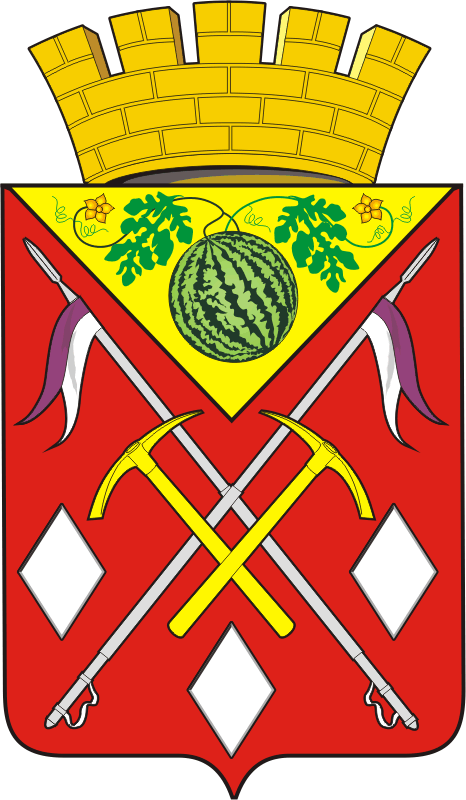 АДМИНИСТРАЦИЯМУНИЦИПАЛЬНОГО ОБРАЗОВАНИЯСОЛЬ-ИЛЕЦКИЙГОРОДСКОЙ ОКРУГОРЕНБУРГСКОЙ ОБЛАСТИПОСТАНОВЛЕНИЕ29.12.2021 № 2884-пО внесении изменений в постановление администрации муниципального образования Соль-Илецкий городской округ от 28.11.2019 № 2463-п «Об утверждении муниципальной программы «Управление муниципальными финансами и муниципальным долгом муниципального образования Соль-Илецкий городской округ»»О внесении изменений в постановление администрации муниципального образования Соль-Илецкий городской округ от 28.11.2019 № 2463-п «Об утверждении муниципальной программы «Управление муниципальными финансами и муниципальным долгом муниципального образования Соль-Илецкий городской округ»»Ответственный исполнитель Программыфинансовое управление Соль-Илецкого городского округаСоисполнитель ПрограммыотсутствуетУчастники Программыадминистрация Соль-Илецкого городского округа, финансовое управление Соль-Илецкого городского округа, управление образования городского округа, отдел по строительству, транспорту, ЖКХ, дорожному хозяйству, газификации и связи, комитет по физической культуре, спорту, туризму, делам молодёжи и работе с общественными организациямиПодпрограммы Программы«Создание организационных условий для составления и исполнения бюджета городского округа»;«Управление муниципальным долгом Соль-Илецкого городского округа»;«Повышение эффективности бюджетных расходов Соль-Илецкого городского округа»;«Повышение финансовой грамотности жителей Соль-Илецкого городского округа»Приоритетные проекты (программы)«Вовлечение жителей муниципальных образований Оренбургской области в процесс выбора и реализации проектов развития общественной инфраструктуры, основанных на местных инициативах»Цель Программыобеспечение долгосрочной сбалансированности и устойчивости бюджетной системы Соль-Илецкого городского округаЗадачи Программыобеспечение бюджетного процесса в Соль-Илецком городском округе;эффективное управление муниципальным долгом Соль-Илецкого городского округа;повышение эффективности бюджетных расходов на основе дальнейшего совершенствования бюджетных правоотношений и механизмов использования бюджетных средств;содействие формированию разумного финансового поведения населения городского округа, его ответственного участия на рынках финансовых услугПоказатели (индикаторы) Программыудельный вес расходов бюджета городского округа, формируемых программным методом, в общем объеме расходов бюджета городского округа в соответствующем финансовом году;отношение объема муниципального долга Соль-Илецкого городского округа по состоянию на 1 января года, следующего за отчетным, к общему годовому объему доходов бюджета Соль-Илецкого городского округа в отчетном финансовом году (без учета объемов безвозмездных поступлений);рейтинг муниципального образования по итогам оценки качества управления муниципальными финансами;количество мероприятий, проведенных финансовым управлением администрации Соль-Илецкого городского округа, направленных на повышение финансовой грамотности населения городского округаСрок и этапы реализации Программы2020-2025 годыОбъем бюджетных ассигнований Программы87998,01 тыс. рублей, в том числе по годам:2020 год – 19345,54 тыс. рублей;2021 год – 21994,77 тыс. рублей;2022 год – 11550,7 тыс. рублей;2023 год – 9140,5 тыс. рублей;2024 год – 8984,1 тыс. рублей;2025 год – 11632,7 тыс. руб.На реализацию: подпрограммы 1 «Создание организационных условий для составления и исполнения бюджета городского округа» потребуется 66306,5 тыс. рублей; подпрограммы 2 «Управление муниципальным долгом и муниципальными финансовыми активами Соль-Илецкого городского округа» потребуется 0 тыс. рублей; подпрограммы 3 «Повышение эффективности бюджетных расходов Соль-Илецкого городского округа» потребуется 16341,8 тыс. рублей.Источником финансирования муниципальной программы являются:федеральный бюджет – 105,0средства областного бюджета – 6422,5 тыс. руб.;средства бюджета городского округа – 74206,71 тыс. руб.средства населения городского округа и спонсоров – 1914,1 тыс. руб.По результатам ежегодной оценки качества управления муниципальными финансами проводимой Министерством финансов Оренбургской области в соответствии с постановлением Правительства Оренбургской области от 12.05.2020 года № 402-п «Об утверждении методики проведения оценки качества управления муниципальными финансами городских округов и муниципальных районов Оренбургской области» могут быть привлечены субсидии, дотации из областного бюджета.устойчивое исполнение расходных обязательств муниципального образования Соль-Илецкий городской округ;отсутствие просроченных долговых обязательств,поддержание рейтинга Соль-Илецкого городского округа среди муниципальных образований Оренбургской области по качеству управления финансами,повышение уровня финансовой грамотности и финансово-экономической активности населения городского округаОжидаемые результаты реализации Программы87998,01 тыс. рублей, в том числе по годам:2020 год – 19345,54 тыс. рублей;2021 год – 21994,77 тыс. рублей;2022 год – 11550,7 тыс. рублей;2023 год – 9140,5 тыс. рублей;2024 год – 8984,1 тыс. рублей;2025 год – 11632,7 тыс. руб.На реализацию: подпрограммы 1 «Создание организационных условий для составления и исполнения бюджета городского округа» потребуется 66306,5 тыс. рублей; подпрограммы 2 «Управление муниципальным долгом и муниципальными финансовыми активами Соль-Илецкого городского округа» потребуется 0 тыс. рублей; подпрограммы 3 «Повышение эффективности бюджетных расходов Соль-Илецкого городского округа» потребуется 16341,8 тыс. рублей.Источником финансирования муниципальной программы являются:федеральный бюджет – 105,0средства областного бюджета – 6422,5 тыс. руб.;средства бюджета городского округа – 74206,71 тыс. руб.средства населения городского округа и спонсоров – 1914,1 тыс. руб.По результатам ежегодной оценки качества управления муниципальными финансами проводимой Министерством финансов Оренбургской области в соответствии с постановлением Правительства Оренбургской области от 12.05.2020 года № 402-п «Об утверждении методики проведения оценки качества управления муниципальными финансами городских округов и муниципальных районов Оренбургской области» могут быть привлечены субсидии, дотации из областного бюджета.устойчивое исполнение расходных обязательств муниципального образования Соль-Илецкий городской округ;отсутствие просроченных долговых обязательств,поддержание рейтинга Соль-Илецкого городского округа среди муниципальных образований Оренбургской области по качеству управления финансами,повышение уровня финансовой грамотности и финансово-экономической активности населения городского округа№ п/пНаименование показателя (индикатора)Характеристика показателя (индикатора)Единица измеренияЗначение показателейЗначение показателейЗначение показателейЗначение показателейЗначение показателейЗначение показателейЗначение показателей№ п/пНаименование показателя (индикатора)Характеристика показателя (индикатора)Единица измерения2019 отчетный2020 год2021 год2022 год2023 год2024 год2025 год12345689101112Муниципальная программа «Управление муниципальными финансами и муниципальным долгом муниципального образования Соль-Илецкий городской округ»Муниципальная программа «Управление муниципальными финансами и муниципальным долгом муниципального образования Соль-Илецкий городской округ»Муниципальная программа «Управление муниципальными финансами и муниципальным долгом муниципального образования Соль-Илецкий городской округ»Муниципальная программа «Управление муниципальными финансами и муниципальным долгом муниципального образования Соль-Илецкий городской округ»Муниципальная программа «Управление муниципальными финансами и муниципальным долгом муниципального образования Соль-Илецкий городской округ»Муниципальная программа «Управление муниципальными финансами и муниципальным долгом муниципального образования Соль-Илецкий городской округ»Муниципальная программа «Управление муниципальными финансами и муниципальным долгом муниципального образования Соль-Илецкий городской округ»Муниципальная программа «Управление муниципальными финансами и муниципальным долгом муниципального образования Соль-Илецкий городской округ»Муниципальная программа «Управление муниципальными финансами и муниципальным долгом муниципального образования Соль-Илецкий городской округ»Муниципальная программа «Управление муниципальными финансами и муниципальным долгом муниципального образования Соль-Илецкий городской округ»1.Удельный вес расходов бюджета городского округа, формируемых программным методом, в общем объеме расходов бюджета городского округа в соответствующем финансовом годуОМ, МБпроцентов98,098,098,099,099,099,099,02.Отношение объема муниципального долга Соль-Илецкого городского округа по состоянию на 1 января года, следующего за отчетным, к общему годовому объему доходов бюджета Соль-Илецкого городского округа в отчетном финансовом году (без учета объемов безвозмездных поступлений) не более:ОМпроцентов0,050,050,050,050,050,050,03.Рейтинг Соль-Илецкого городского округа по итогам оценки качества управления муниципальными финансамиОМместо31017171717174.Количество мероприятий, проведенных финансовым управлением администрации Соль-Илецкого городского округа, направленных на повышение финансовой грамотности населения городского округаОМединиц4124555Подпрограмма 1 «Создание организационных условий для составления и исполнения бюджета городского округа»Подпрограмма 1 «Создание организационных условий для составления и исполнения бюджета городского округа»Подпрограмма 1 «Создание организационных условий для составления и исполнения бюджета городского округа»Подпрограмма 1 «Создание организационных условий для составления и исполнения бюджета городского округа»Подпрограмма 1 «Создание организационных условий для составления и исполнения бюджета городского округа»Подпрограмма 1 «Создание организационных условий для составления и исполнения бюджета городского округа»Подпрограмма 1 «Создание организационных условий для составления и исполнения бюджета городского округа»Подпрограмма 1 «Создание организационных условий для составления и исполнения бюджета городского округа»Подпрограмма 1 «Создание организационных условий для составления и исполнения бюджета городского округа»Подпрограмма 1 «Создание организационных условий для составления и исполнения бюджета городского округа»1.Исполнение бюджета городского округа по налоговым и неналоговым доходамОМпроцентов99,098,098,099,099,0100,0100,02.Исполнение бюджета городского округа по расходамОМпроцентов87,087,087,087,0100,0100,0100,03.Отношение объема просроченной кредиторской задолженности по обязательствам бюджета городского округа к общему объему расходов бюджета городского округаОМ0,00,00,00,00,00,00,0Подпрограмма 2 «Управление муниципальным долгом Соль-Илецкого городского округа»Подпрограмма 2 «Управление муниципальным долгом Соль-Илецкого городского округа»Подпрограмма 2 «Управление муниципальным долгом Соль-Илецкого городского округа»Подпрограмма 2 «Управление муниципальным долгом Соль-Илецкого городского округа»Подпрограмма 2 «Управление муниципальным долгом Соль-Илецкого городского округа»Подпрограмма 2 «Управление муниципальным долгом Соль-Илецкого городского округа»Подпрограмма 2 «Управление муниципальным долгом Соль-Илецкого городского округа»Подпрограмма 2 «Управление муниципальным долгом Соль-Илецкого городского округа»Подпрограмма 2 «Управление муниципальным долгом Соль-Илецкого городского округа»Подпрограмма 2 «Управление муниципальным долгом Соль-Илецкого городского округа»1.Наличие основных направлений долговой политики Соль-Илецкого городского округа на очередной финансовый год и плановый периодОМда/нетдадададададада2.Отношение годовой суммы платежей на погашение и обслуживание муниципального долга Соль-Илецкого городского округа, не погашенного по состоянию на 1 января отчетного финансового года, к объему налоговых и неналоговых доходов бюджета Соль-Илецкого городского округа и дотаций, предоставленных из областного бюджетаОМпроцентов15,015,015,015,015,015,015,03.Доля расходов бюджета городского округа на обслуживание муниципального долга Соль-Илецкого городского округа в общем объеме расходов бюджета городского округа, за исключением объема расходов, которые осуществляются за счет субвенций, предоставляемых из бюджетов бюджетной системы Российской ФедерацииОМпроцентов15,015,015,015,015,015,015,04.Количество публикаций о размере муниципального долга, размещенных на сайте финансового управления администрации Соль-Илецкого городского округаОМединиц12121212121212Подпрограмма 3 «Повышение эффективности бюджетных расходов Соль-Илецкого городского округа»Подпрограмма 3 «Повышение эффективности бюджетных расходов Соль-Илецкого городского округа»Подпрограмма 3 «Повышение эффективности бюджетных расходов Соль-Илецкого городского округа»Подпрограмма 3 «Повышение эффективности бюджетных расходов Соль-Илецкого городского округа»Подпрограмма 3 «Повышение эффективности бюджетных расходов Соль-Илецкого городского округа»Подпрограмма 3 «Повышение эффективности бюджетных расходов Соль-Илецкого городского округа»Подпрограмма 3 «Повышение эффективности бюджетных расходов Соль-Илецкого городского округа»Подпрограмма 3 «Повышение эффективности бюджетных расходов Соль-Илецкого городского округа»Подпрограмма 3 «Повышение эффективности бюджетных расходов Соль-Илецкого городского округа»Подпрограмма 3 «Повышение эффективности бюджетных расходов Соль-Илецкого городского округа»1.Наличие утвержденного бюджетного прогноза муниципального образования на долгосрочный период (6 и более лет)ОМБалл(с 2021 да/нет)-1,0дадададада2.Наличие утвержденной методики планирования бюджетных ассигнований для составления проекта бюджета муниципального образованияОМБалл(с 2021 да/нет)-1,0дадададада3.Доля муниципальных учреждений, выполнивших муниципальное задание на 100 процентов, в общем количестве муниципальных учреждений, которым установлены муниципальные заданияОМБалл(с 2021 - %)-1,01001001001001004.Уровень открытости бюджетных данных муниципального образованияОМБалл(с 2021 - %)-1,01001001001001005.Уровень развития информационного общества органов местного самоуправления муниципального образованияОМБалл(с 2021 - %)-0,071001001001001006.Доля жителей, вовлеченных в процесс выбора проектов развития общественной инфраструктуры, основанных на местных инициативах, в общей численности жителей населенных пунктов, на территории которых осуществлялся процесс выбора проектов развития общественной инфраструктуры, основанных на местных инициативахОМпроцентов-3030303030307.Доля завершенных проектов развития общественной инфраструктуры Соль-Илецкого городского округа, основанных на местных инициативах *ОМпроцентов10010010000008.Количество реализованных проектов развития общественной инфраструктуры, основанных на местных инициативах*, в том числе:ОМ МБ, ОБединиц-41000008.1.Количество реализованных проектов развития общественной инфраструктуры, основанных на местных инициативахМБ, ОБкм--0,3900008.2.ВодоснабжениеМБ, ОБП.м.--130000009.Средняя оценка качества финансового менеджмента главных распорядителей средств бюджета городского округа, имеющих подведомственные учрежденияОМпроцент8175,075,00,00,00,00,010.Средняя оценка качества финансового менеджмента главных распорядителей средств бюджета городского округа, не имеющих подведомственных учрежденийОМпроцент474748,048,00,00,00,011.Оценка качества финансового менджмента главных администраторов средств бюджета Соль-Илецкого городского округа;ОМпроцент0,00,00,050,050,050,050,0Подпрограмма 4 «Повышение финансовой грамотности населения Соль-Илецкого городского округа»Подпрограмма 4 «Повышение финансовой грамотности населения Соль-Илецкого городского округа»Подпрограмма 4 «Повышение финансовой грамотности населения Соль-Илецкого городского округа»Подпрограмма 4 «Повышение финансовой грамотности населения Соль-Илецкого городского округа»Подпрограмма 4 «Повышение финансовой грамотности населения Соль-Илецкого городского округа»Подпрограмма 4 «Повышение финансовой грамотности населения Соль-Илецкого городского округа»Подпрограмма 4 «Повышение финансовой грамотности населения Соль-Илецкого городского округа»Подпрограмма 4 «Повышение финансовой грамотности населения Соль-Илецкого городского округа»Подпрограмма 4 «Повышение финансовой грамотности населения Соль-Илецкого городского округа»12.Количество проведенных мероприятий, направленных на повышение финансовой грамотности населения Соль-Илецкого городского округаОМединиц4123455№ п/пНомер и наименование ведомственной целевой программы, основного МероприятияОтветственный исполнительСрокСрокОжидаемый конечный результат (краткое описание)Последствия нереализации ведомственной целевой программы, основного мероприятияСвязь с показателями (индикаторами) Программы (подпрограммы)№ п/пНомер и наименование ведомственной целевой программы, основного МероприятияОтветственный исполнительначала реализацииокончания реализации123456781.Основное мероприятие 1.1. «Организация составления и исполнение бюджета городского округа»Финансовое управление Соль-Илецкого городского округа2020 год2025 годпроект бюджета городского округаневозможность исполнения расходных обязательств, нарушение бюджетного законодательстваИсполнение бюджета городского округа по налоговым и неналоговым доходам,Исполнение бюджета городского округа по расходам2.Основное мероприятие 1.5 «Стабилизация финансовой ситуации и финансовое обеспечение непредвиденных расходов в Соль-Илецком городском округе»финансовое управление Соль-Илецкого городского округа2020 год2025 годобеспечение устойчивости бюджета городского округа в условиях неопределенности, оперативное решение задач, возникающих в течении финансового годаотсутствие устойчивости бюджета городского округа при его исполнении, невозможность оперативного решения задач, возникающих в течение финансового годапросроченная кредиторская задолженность по обязательствам бюджета городского округа;Подпрограмма 2 «Управление муниципальным долгом Соль-Илецкого городского округа»Подпрограмма 2 «Управление муниципальным долгом Соль-Илецкого городского округа»Подпрограмма 2 «Управление муниципальным долгом Соль-Илецкого городского округа»Подпрограмма 2 «Управление муниципальным долгом Соль-Илецкого городского округа»Подпрограмма 2 «Управление муниципальным долгом Соль-Илецкого городского округа»Подпрограмма 2 «Управление муниципальным долгом Соль-Илецкого городского округа»Подпрограмма 2 «Управление муниципальным долгом Соль-Илецкого городского округа»Подпрограмма 2 «Управление муниципальным долгом Соль-Илецкого городского округа»4.Основное мероприятие 2.1. Нормативно-правовое регулирование в сфере управления муниципальным долгом Соль-Илецкого городского округафинансовое управление Соль-Илецкого городского округа2020 год2025 годсовершенствование правового регулирования системы управления муниципальным долгом Соль-Илецкого городского округа, нормативно-правовое обеспечение осуществления муниципальных заимствований отсутствие возможности осуществления муниципальных заимствований, неисполнение расходных обязательств области в полном объеменаличие основных направлений долговой политики Соль-Илецкого городского округа на очередной финансовый год и плановый период5.Основное мероприятие 2.2. «Обслуживание муниципального долга Соль-Илецкого городского округа»финансовое управление Соль-Илецкого городского округа2020 год2025 годотсутствие просроченных долговых обязательств муниципального долга Соль-Илецкого городского округаувеличение нагрузки на бюджет городского округа по расходам на обслуживание муниципального долга Соль-Илецкого городского округаДоля расходов на обслуживание муниципального долга Соль-Илецкого городского округа в общем объеме расходов, которые осуществляются за счет субвенций, предоставляемых из бюджетов бюджетной системы РФ6.Основное мероприятие 2.3. «Мониторинг состояния муниципального долга»финансовое управление Соль-Илецкого городского округа2020 год2025 годсоздание полной и актуальной информационной базы о муниципальных долговых обязательствахОтсутствие информации о состоянии муниципального долга.Отношение годовой суммы платежей на погашение и обслуживание муниципального долга Соль-Илецкого городского округа, не погашенного по состоянию на 1 января отчетного финансового года, к объему налоговых и неналоговых доходов бюджета Соль-Илецкого городского округа и дотаций, предоставленных из областного бюджета;Доля расходов бюджета городского округа на обслуживание муниципального долга Соль-Илецкого городского округа в общем объеме расходов бюджета городского округа, за исключением объема расходов, которые осуществляются за счет субвенций, предоставляемых из бюджетов бюджетной системы Российской Федерации7Основное мероприятие: 2.4. Ведение муниципальной долговой книги муниципального образования Соль-Илецкий городской округфинансовое управление Соль-илецкого городского округа2020 год2025 годналичие актуальной информации о долговых обязательствахотсутствие информации о государственных долговых обязательствахколичество публикаций о размере государственного долга Оренбургской области, размещенных на сайте министерства финансов Оренбургской области в информационно-телекоммуникационной сети "Интернет"Подпрограмма 3 «Повышение эффективности бюджетных расходов Соль-Илецкого городского округа»Подпрограмма 3 «Повышение эффективности бюджетных расходов Соль-Илецкого городского округа»Подпрограмма 3 «Повышение эффективности бюджетных расходов Соль-Илецкого городского округа»Подпрограмма 3 «Повышение эффективности бюджетных расходов Соль-Илецкого городского округа»Подпрограмма 3 «Повышение эффективности бюджетных расходов Соль-Илецкого городского округа»Подпрограмма 3 «Повышение эффективности бюджетных расходов Соль-Илецкого городского округа»Подпрограмма 3 «Повышение эффективности бюджетных расходов Соль-Илецкого городского округа»Подпрограмма 3 «Повышение эффективности бюджетных расходов Соль-Илецкого городского округа»8.Основное мероприятие 3.1. «Обеспечение сбалансированности и устойчивости бюджета городского округа»финансовое управление Соль-Илецкого городского округа2020 год2025 годсоблюдение бюджетного законодательства, формирование бюджетного прогноза на долгосрочный периодувеличение просроченной кредиторской задолженности, нарушение бюджетного законодательстваналичие утвержденного бюджетного прогноза муниципального образования на долгосрочный период (6 и более лет)9.Основное мероприятие 3.2. «Совершенствование программно-целевых принципов организации деятельности органов местного самоуправления Соль-Илецкого городского округа при формировании программного бюджета»финансовое управление Соль-Илецкого городского округа2020 год2025 годформирование программного бюджета и реализация подходов бюджетирования, ориентированного на результатневыполнение требований по формированию программного бюджетаУдельный вес расходов бюджета городского округа, формируемых программным методом, в общем объеме расходов бюджета городского округа10.Основное мероприятие 3.3. «Повышение эффективности распределения бюджетных средств»финансовое управление Соль-Илецкого городского округа2020 год2025 годвыполнение муниципальными учреждениями муниципальных заданий на оказание муниципальных услуг на уровне не ниже 95 процентовневыполнение муниципальных заданий на оказание муниципальных услугНаличие утвержденной методики планирования бюджетных ассигнований для составления проекта бюджета муниципального образования11.Основное мероприятие 3.4. «Оптимизация функций муниципального управления, повышение эффективности их обеспечения»финансовое управление Соль-Илецкого городского округа2020 год2025 годформирование бюджетных ассигнований на оказание муниципальных услуг, рассчитанных исходя из утвержденных нормативов финансовых затратнесоблюдение требований к качеству оказываемых муниципальных услугСредняя оценка качества финансового менеджмента главных распорядителей средств бюджета городского округа, имеющих подведомственные учрежденияСредняя оценка качества финансового менеджмента главных распорядителей средств бюджета городского округа, не имеющих подведомственных учрежденийОценка качества финансового менджмента главных администраторов средств бюджета Соль-Илецкого городского округа12.Основное мероприятие 3.5. "Оценка качества управления муниципальными финансами муниципальными образованиями Оренбургской областифинансовое управление Соль-Илецкого городского округа2020 год2025 годсвоевременное и полное размещение информации о деятельности муниципальных учреждений в сети Интернетнесвоевременное размещение информации о деятельности муниципальных учреждений в сети ИнтернетРейтинг муниципального образования по итогам оценки качества муниципальными финансами13Основное мероприятие 3.6 «Обеспечение открытости бюджетных данных»финансовое управление Соль-Илецкого городского округа2020 год2025 годповышение рейтинга Соль-Илецкого городского округа по открытости бюджетных процедурснижение рейтинга Соль-Илецкого городского округа по итогам оценки открытости бюджетных процедурУровень развития информационного общества органов местного самоуправления муниципального образованияУровень открытости бюджетных данных муниципального образования14Основное мероприятие 3.7. «Обеспечение реализации проектов развития общественной инфраструктуры, основанных на местных инициативах»финансовое управление Соль-Илецкого городского округа, администрация Соль-Илецкого городского округа, Управление образования, отдел культуры Соль-Илецкого городского округа2020 год2025 годразвитие общественной инфраструктуры Соль-Илецкого городского округа, обусловленное реализацией проектов, основанных на местных инициативах, и повышение степени участия населения в решении вопросов местного значенияснижение степени участия населения в решении вопросов местного значения вследствие нереализации проектов развития сельских территорий Соль-Илецкого городского округа, основанных на местных инициативахДоля завершенных проектов общественной инфраструктуры Соль-Илецкого городского округа, основанных на местных инициативах. Количество реализованных проектов развития общественной инфраструктуры, основанных на местных инициативах.15.Приоритетный проект "Вовлечение жителей муниципальных образований Оренбургской области в процесс выбора и реализации проектов развития общественной инфраструктуры, основанных на местных инициативах"финансовое управление Соль-Илецкого городского округа, администрация Соль-Илецкого городского округа, отдел культуры Соль-Илецкого городского округа, комитет по физической культуре, спорту, туризму, делам молодежи и работе с общественными организациями2020 год2020 годразвитие общественной инфраструктуры Соль-Илецкого городского округа, обусловленное реализацией проектов, основанных на местных инициативах, и повышение степени участия населения в решении вопросов местного значенияснижение степени участия населения в решении вопросов местного значения вследствие нереализации проектов развития сельских территорий Соль-Илецкого городского округа, основанных на местных инициативахДоля жителей, вовлеченных в процесс выбора проектов развития общественной инфраструктуры, основанных на местных инициативах, в общей численности жителей населенных пунктов, на территории которых осуществлялся процесс выбора проектов развития общественной инфраструктуры, основанных на местных инициативах16.Реализация инициативных проектов в рамках приоритетного проекта Оренбургской области «Вовлечение жителей муниципальных образований Оренбургской области в процесс выбора и реализации проектов развития общественной инфраструктуры, основанных на местных инициативах»финансовое управление Соль-Илецкого городского округа, администрация Соль-Илецкого городского округа, отдел культуры Соль-Илецкого городского округа комитет по физической культуре, спорту, туризму, делам молодежи и работе с общественными организациями2021 год2025 годразвитие общественной инфраструктуры Соль-Илецкого городского округа, обусловленное реализацией проектов, основанных на местных инициативах, и повышение степени участия населения в решении вопросов местного значенияснижение степени участия населения в решении вопросов местного значения вследствие нереализации проектов развития сельских территорий Соль-Илецкого городского округа, основанных на местных инициативахДоля жителей, вовлеченных в процесс выбора проектов развития общественной инфраструктуры, основанных на местных инициативах, в общей численности жителей населенных пунктов, на территории которых осуществлялся процесс выбора проектов развития общественной инфраструктуры, основанных на местных инициативах17.Участие в конкурсе проектов развития общественной инфраструктуры, основанных на местных инициативахфинансовое управление Соль-Илецкого городского округа2022 г.2025 г.повышение степени участия населения в решении вопросов местного значенияснижение степени участия населения в решении вопросов местного значенияДоля жителей, вовлеченных в процесс выбора проектов развития общественной инфраструктуры, основанных на местных инициативах, в общей численности жителей населенных пунктов, на территории которых осуществлялся процесс выбора проектов развития общественной инфраструктуры, основанных на местных инициативахПодпрограмма 4 «Повышение финансовой грамотности населения Соль-Илецкого городского округа»Подпрограмма 4 «Повышение финансовой грамотности населения Соль-Илецкого городского округа»Подпрограмма 4 «Повышение финансовой грамотности населения Соль-Илецкого городского округа»Подпрограмма 4 «Повышение финансовой грамотности населения Соль-Илецкого городского округа»Подпрограмма 4 «Повышение финансовой грамотности населения Соль-Илецкого городского округа»Подпрограмма 4 «Повышение финансовой грамотности населения Соль-Илецкого городского округа»Подпрограмма 4 «Повышение финансовой грамотности населения Соль-Илецкого городского округа»Подпрограмма 4 «Повышение финансовой грамотности населения Соль-Илецкого городского округа»18Основное мероприятие 1 «Проведение консультационных и обучающих мероприятий, направленных на повышение финансовой грамотности населения Соль-Илецкого городского округа»финансовое управление Соль-Илецкого городского округа,администрация Соль-Илецкого городского округа,комитет экономического анализа и прогнозирования,управление образования Соль-Илецкого городского округа2020 год2025 годрост финансовой грамотности, способствующей формированию у граждан разумного финансового поведения, повышению личной ответственности по финансовым обязательствам, снижению рисков возникновения социальной напряженностинизкий уровень финансовой грамотности населенияКоличество проведенных мероприятий, направленных на повышение финансовой грамотности населения Соль-Илецкого городского округа№Наименование мероприятияГлавный распорядитель бюджетных средств (ГРБС) (ответственный исполнитель, соисполнитель, участникИсточники финансированияКод бюджетной классификацииКод бюджетной классификацииОбъёмы финансирования (тыс. руб., в ценах соответствующих годов)Объёмы финансирования (тыс. руб., в ценах соответствующих годов)Объёмы финансирования (тыс. руб., в ценах соответствующих годов)Объёмы финансирования (тыс. руб., в ценах соответствующих годов)Объёмы финансирования (тыс. руб., в ценах соответствующих годов)Объёмы финансирования (тыс. руб., в ценах соответствующих годов)Объёмы финансирования (тыс. руб., в ценах соответствующих годов)№Наименование мероприятияГлавный распорядитель бюджетных средств (ГРБС) (ответственный исполнитель, соисполнитель, участникИсточники финансированияГГРБСЦСРВсего за 2020 -2025 годыВ том числе по годам:В том числе по годам:В том числе по годам:В том числе по годам:В том числе по годам:В том числе по годам:№Наименование мероприятияГлавный распорядитель бюджетных средств (ГРБС) (ответственный исполнитель, соисполнитель, участникИсточники финансированияГГРБСЦСРВсего за 2020 -2025 годы2020202120222023202420251Муниципальная программа «Управление муниципальными финансами и муниципальным долгом муниципального образования Соль-Илецкий городской округ»Финансовое управление, администрация в лице отдела по строительству, транспорту, ЖКХ, дорожному хозяйству, газификации и связи и комитета по физической культуре, спорту, туризму, делам молодёжи и работе с общественными организациями, отдел культурыВсего по программе, в том числе:012700015030000000082648,3119345,5421994,7711550,79140,58984,111632,71Муниципальная программа «Управление муниципальными финансами и муниципальным долгом муниципального образования Соль-Илецкий городской округ»Финансовое управление, администрация в лице отдела по строительству, транспорту, ЖКХ, дорожному хозяйству, газификации и связи и комитета по физической культуре, спорту, туризму, делам молодёжи и работе с общественными организациями, отдел культурыфедеральный бюджет105,00,0105,00,00,00,00,01Муниципальная программа «Управление муниципальными финансами и муниципальным долгом муниципального образования Соль-Илецкий городской округ»Финансовое управление, администрация в лице отдела по строительству, транспорту, ЖКХ, дорожному хозяйству, газификации и связи и комитета по физической культуре, спорту, туризму, делам молодёжи и работе с общественными организациями, отдел культурыобластной бюджет6422,51655,54767,00,00,00,00,01Муниципальная программа «Управление муниципальными финансами и муниципальным долгом муниципального образования Соль-Илецкий городской округ»Финансовое управление, администрация в лице отдела по строительству, транспорту, ЖКХ, дорожному хозяйству, газификации и связи и комитета по физической культуре, спорту, туризму, делам молодёжи и работе с общественными организациями, отдел культурыбюджет городского округа74206,7117212,7415685,9711550,79140,58984,111632,71Муниципальная программа «Управление муниципальными финансами и муниципальным долгом муниципального образования Соль-Илецкий городской округ»Финансовое управление, администрация в лице отдела по строительству, транспорту, ЖКХ, дорожному хозяйству, газификации и связи и комитета по физической культуре, спорту, туризму, делам молодёжи и работе с общественными организациями, отдел культурысредства населения и спонсоров1914,1477,31436,80,00,00,00,02Подпрограмма 1 «Создание организационных условий для составления и исполнения бюджета городского округа»финансовое управлениевсего, в том числе:012031000000066306,515350,1412060,5710344,69140,568984,110426,62Подпрограмма 1 «Создание организационных условий для составления и исполнения бюджета городского округа»финансовое управлениефедеральный бюджет105,00,0105,00,00,00,00,02Подпрограмма 1 «Создание организационных условий для составления и исполнения бюджета городского округа»финансовое управлениеобластной бюджет0,00,00,00,00,00,00,02Подпрограмма 1 «Создание организационных условий для составления и исполнения бюджета городского округа»финансовое управлениебюджет городского округа66201,5715350,1411955,5710344,69140,568984,110426,63Основное мероприятие 1.1. Организация составления и исполнение бюджета городского округафинансовое управлениевсего, в том числе:012031010000058232,789799,6510537,279844,69140,568984,19926,63Основное мероприятие 1.1. Организация составления и исполнение бюджета городского округафинансовое управлениефедеральный бюджет0,00,0105,00,00,00,00,03Основное мероприятие 1.1. Организация составления и исполнение бюджета городского округафинансовое управлениеобластной бюджет0,00,00,00,00,00,00,03Основное мероприятие 1.1. Организация составления и исполнение бюджета городского округафинансовое управлениебюджет городского округа58127,789799,6510432,279844,69140,568984,19926,64Основное мероприятие 1.5 «Стабилизация финансовой ситуации и финансовое обеспечение непредвиденных расходов в Соль-Илецком городском округе»финансовое управлениевсего, в том числе:01203103000008073,795550,491523,3500,00,00,0500,04Основное мероприятие 1.5 «Стабилизация финансовой ситуации и финансовое обеспечение непредвиденных расходов в Соль-Илецком городском округе»финансовое управлениефедеральный бюджет0,00,00,00,00,00,00,04Основное мероприятие 1.5 «Стабилизация финансовой ситуации и финансовое обеспечение непредвиденных расходов в Соль-Илецком городском округе»финансовое управлениеобластной бюджет0,00,00,00,00,00,00,04Основное мероприятие 1.5 «Стабилизация финансовой ситуации и финансовое обеспечение непредвиденных расходов в Соль-Илецком городском округе»финансовое управлениебюджет городского округа8073,795550,491523,3500,00,00,0500,0Мероприятие 1.5.1 «Создание и использование средств резервного фонда администрации Соль-Илецкого городского округа»финансовое управлениебюджет городского округа01203103000508073,795550,491523,3500,00,00,0500,05Подпрограмма 3 «Повышение эффективности бюджетных расходов Соль-Илецкого городского округа»финансовое управлениевсего, в том числе:01203300000016341,83995,49934,21206,10,00,01206,15Подпрограмма 3 «Повышение эффективности бюджетных расходов Соль-Илецкого городского округа»финансовое управлениефедеральный бюджет0,00,00,00,00,00,00,05Подпрограмма 3 «Повышение эффективности бюджетных расходов Соль-Илецкого городского округа»финансовое управлениеобластной бюджет6422,51655,54767,00,00,00,00,05Подпрограмма 3 «Повышение эффективности бюджетных расходов Соль-Илецкого городского округа»финансовое управлениебюджет городского округа8005,201862,63730,41206,10,00,01206,15Подпрограмма 3 «Повышение эффективности бюджетных расходов Соль-Илецкого городского округа»финансовое управлениесредства населения и спонсоров1914,1477,31436,80,00,00,00,06Основное мероприятие 3.3. Повышение эффективности распределения бюджетных средствфинансовое управлениебюджет городского округа70001203301000005056,81260,61384,01206,10,00,01206,17Мероприятие 3.3.1. Повышение уровня технической оснащенности органов местного самоуправления, задействованных в бюджетном процессеадминистрация, финансовое управление, управление образованиявсего, в том числе:70001203301701804887,81190,61285,01206,10,00,01206,17Мероприятие 3.3.1. Повышение уровня технической оснащенности органов местного самоуправления, задействованных в бюджетном процессеадминистрация, финансовое управление, управление образованиябюджет городского округа, в том числе:4887,81190,61285,01206,10,00,01206,18Мероприятие 3.3.2. Подготовка и аналитическое обеспечение участия финансового управления в региональных и всероссийских мероприятиях, семинарах, конкурсах и инициативах в финансово-экономической сфере.финансовое управлениевсего, в том числе:0120330170190169,070,099,00,00,00,00,08Мероприятие 3.3.2. Подготовка и аналитическое обеспечение участия финансового управления в региональных и всероссийских мероприятиях, семинарах, конкурсах и инициативах в финансово-экономической сфере.финансовое управлениебюджет городского округа70,099,00,00,00,00,09Основное мероприятие 3.7. «Обеспечение реализации проектов развития общественной инфраструктуры, основанных на местных инициативах»администрация в лице отдела по строительству, транспорту и ЖКХвсего, в том числе:7000330200000419,4244,1175,300,00,00,00,09Основное мероприятие 3.7. «Обеспечение реализации проектов развития общественной инфраструктуры, основанных на местных инициативах»администрация в лице отдела по строительству, транспорту и ЖКХфедеральный бюджет0,09Основное мероприятие 3.7. «Обеспечение реализации проектов развития общественной инфраструктуры, основанных на местных инициативах»администрация в лице отдела по строительству, транспорту и ЖКХобластной бюджет0,00,00,00,00,00,00,09Основное мероприятие 3.7. «Обеспечение реализации проектов развития общественной инфраструктуры, основанных на местных инициативах»администрация в лице отдела по строительству, транспорту и ЖКХбюджет городского округа419,4244,1175,300,00,00,00,0Основное мероприятие 3.8.Приоритетный проект Оренбургской области «Вовлечение жителей муниципальных образований Оренбургской области в процесс выбора и реализации проектов развития общественной инфраструктуры, основанных на местных инициативах»администрация в лице отдела по строительству, транспорту, ЖКХ, дорожному хозяйству, газификации и связи и комитета по физической культуре, спорту, туризму, делам молодёжи и работе с общественными организациями,всего, в том числе:2490,72490,70,00,00,00,00,0Основное мероприятие 3.8.Приоритетный проект Оренбургской области «Вовлечение жителей муниципальных образований Оренбургской области в процесс выбора и реализации проектов развития общественной инфраструктуры, основанных на местных инициативах»администрация в лице отдела по строительству, транспорту, ЖКХ, дорожному хозяйству, газификации и связи и комитета по физической культуре, спорту, туризму, делам молодёжи и работе с общественными организациями,областной бюджет1655,51655,50,00,00,0,0,00,0Основное мероприятие 3.8.Приоритетный проект Оренбургской области «Вовлечение жителей муниципальных образований Оренбургской области в процесс выбора и реализации проектов развития общественной инфраструктуры, основанных на местных инициативах»администрация в лице отдела по строительству, транспорту, ЖКХ, дорожному хозяйству, газификации и связи и комитета по физической культуре, спорту, туризму, делам молодёжи и работе с общественными организациями,бюджет городского округа357,9357,90,00,00,00,00,0Основное мероприятие 3.8.Приоритетный проект Оренбургской области «Вовлечение жителей муниципальных образований Оренбургской области в процесс выбора и реализации проектов развития общественной инфраструктуры, основанных на местных инициативах»администрация в лице отдела по строительству, транспорту, ЖКХ, дорожному хозяйству, газификации и связи и комитета по физической культуре, спорту, туризму, делам молодёжи и работе с общественными организациями,средства населения и спонсоров477,3477,30,00,00,00,00,010Мероприятие:Реализация проектов развития общественной инфраструктуры, основанных на местных инициативахадминистрация в лице отдела по строительству, транспорту, ЖКХ, дорожному хозяйству, газификации и связи и комитета по физической культуре, спорту, туризму, делам молодёжи и работе с общественными организациямивсего, в том числе:2490,72490,70,00,00,00,00,010Мероприятие:Реализация проектов развития общественной инфраструктуры, основанных на местных инициативахадминистрация в лице отдела по строительству, транспорту, ЖКХ, дорожному хозяйству, газификации и связи и комитета по физической культуре, спорту, туризму, делам молодёжи и работе с общественными организациямиобластной бюджет1655,51655,50,00,00,00,00,010Мероприятие:Реализация проектов развития общественной инфраструктуры, основанных на местных инициативахадминистрация в лице отдела по строительству, транспорту, ЖКХ, дорожному хозяйству, газификации и связи и комитета по физической культуре, спорту, туризму, делам молодёжи и работе с общественными организациямибюджет городского округа357,9357,90,00,00,00,00,010Мероприятие:Реализация проектов развития общественной инфраструктуры, основанных на местных инициативахадминистрация в лице отдела по строительству, транспорту, ЖКХ, дорожному хозяйству, газификации и связи и комитета по физической культуре, спорту, туризму, делам молодёжи и работе с общественными организациямисредства населения и спонсоров477,3477,30,00,00,00,00,0113.9. Основное мероприятие: Реализация инициативных проектов в рамках приоритетного проекта Оренбургской области «Вовлечение жителей муниципальных образований Оренбургской области в процесс выбора и реализации проектов развития общественной инфраструктуры, основанных на местных инициативах»администрация в лице отдела по строительству, транспорту, ЖКХ, дорожному хозяйству, газификации и связи и комитета по физической культуре, спорту, туризму, делам молодёжи и работе с общественными организациями, отдел культурывсего, в том числе:700015033П5000008374,90,08374,90,00,00,00,0113.9. Основное мероприятие: Реализация инициативных проектов в рамках приоритетного проекта Оренбургской области «Вовлечение жителей муниципальных образований Оренбургской области в процесс выбора и реализации проектов развития общественной инфраструктуры, основанных на местных инициативах»администрация в лице отдела по строительству, транспорту, ЖКХ, дорожному хозяйству, газификации и связи и комитета по физической культуре, спорту, туризму, делам молодёжи и работе с общественными организациями, отдел культурыобластной бюджет4767,00,04767,00,00,00,00,0113.9. Основное мероприятие: Реализация инициативных проектов в рамках приоритетного проекта Оренбургской области «Вовлечение жителей муниципальных образований Оренбургской области в процесс выбора и реализации проектов развития общественной инфраструктуры, основанных на местных инициативах»администрация в лице отдела по строительству, транспорту, ЖКХ, дорожному хозяйству, газификации и связи и комитета по физической культуре, спорту, туризму, делам молодёжи и работе с общественными организациями, отдел культурыбюджет городского округа2358,00,02358,00,00,00,00,0113.9. Основное мероприятие: Реализация инициативных проектов в рамках приоритетного проекта Оренбургской области «Вовлечение жителей муниципальных образований Оренбургской области в процесс выбора и реализации проектов развития общественной инфраструктуры, основанных на местных инициативах»администрация в лице отдела по строительству, транспорту, ЖКХ, дорожному хозяйству, газификации и связи и комитета по физической культуре, спорту, туризму, делам молодёжи и работе с общественными организациями, отдел культурысредства населения и спонсоров1436,80,01436,80,00,00,00,012.Реализация инициативных проектов (Устройство ограждения кладбища с. Беляевка)администрация в лице отдела по строительству, транспорту, ЖКХ, дорожному хозяйству, газификации и связивсего, в том числе:700033П5S1403461,320,0461,320,00,00,00,012.Реализация инициативных проектов (Устройство ограждения кладбища с. Беляевка)администрация в лице отдела по строительству, транспорту, ЖКХ, дорожному хозяйству, газификации и связиобластной бюджет238,920,0238,920,00,00,00,012.Реализация инициативных проектов (Устройство ограждения кладбища с. Беляевка)администрация в лице отдела по строительству, транспорту, ЖКХ, дорожному хозяйству, газификации и связибюджет городского округа96,40,096,40,00,00,00,012.Реализация инициативных проектов (Устройство ограждения кладбища с. Беляевка)администрация в лице отдела по строительству, транспорту, ЖКХ, дорожному хозяйству, газификации и связисредства населения и спонсоров126,00,0126,00,00,00,00,013.Реализация инициативных проектов (Монтаж хоккейной коробки в с. Буранное)комитет по физической культуре, спорту, туризму, делам молодёжи и работе с общественными организациями,всего, в том числе:700033П5S14041236,00,01236,00,00,00,00,013.Реализация инициативных проектов (Монтаж хоккейной коробки в с. Буранное)комитет по физической культуре, спорту, туризму, делам молодёжи и работе с общественными организациями,областной бюджет710,00,0710,00,00,00,00,013.Реализация инициативных проектов (Монтаж хоккейной коробки в с. Буранное)комитет по физической культуре, спорту, туризму, делам молодёжи и работе с общественными организациями,бюджет городского округа290,00,0290,00,00,00,00,013.Реализация инициативных проектов (Монтаж хоккейной коробки в с. Буранное)комитет по физической культуре, спорту, туризму, делам молодёжи и работе с общественными организациями,средства населения и спонсоров236,00,0236,00,00,00,00,014.Реализация инициативных проектов (Устройство ограждения кладбища п. Дивнополье)администрация в лице отдела по строительству, транспорту, ЖКХ, дорожному хозяйству, газификации и связивсего, в том числе:700033П5S1405457,150,0457,150,00,00,00,014.Реализация инициативных проектов (Устройство ограждения кладбища п. Дивнополье)администрация в лице отдела по строительству, транспорту, ЖКХ, дорожному хозяйству, газификации и связиобластной бюджет243,950,0243,950,00,00,00,014.Реализация инициативных проектов (Устройство ограждения кладбища п. Дивнополье)администрация в лице отдела по строительству, транспорту, ЖКХ, дорожному хозяйству, газификации и связибюджет городского округа99,10,099,10,00,00,00,014.Реализация инициативных проектов (Устройство ограждения кладбища п. Дивнополье)администрация в лице отдела по строительству, транспорту, ЖКХ, дорожному хозяйству, газификации и связисредства населения и спонсоров114,10,0114,10,00,00,00,0Реализация инициативных проектов (Ремонт дороги общего пользования в с. Дружба (ул. Парковая 15 до 29))администрация в лице отдела по строительству, транспорту, ЖКХ, дорожному хозяйству, газификации и связивсего, в том числе:700033П5S14061157,860,01157,860,00,00,00,0Реализация инициативных проектов (Ремонт дороги общего пользования в с. Дружба (ул. Парковая 15 до 29))администрация в лице отдела по строительству, транспорту, ЖКХ, дорожному хозяйству, газификации и связиобластной бюджет633,760,0633,760,00,00,00,0Реализация инициативных проектов (Ремонт дороги общего пользования в с. Дружба (ул. Парковая 15 до 29))администрация в лице отдела по строительству, транспорту, ЖКХ, дорожному хозяйству, газификации и связибюджет городского округа304,20,0304,20,00,00,00,0Реализация инициативных проектов (Ремонт дороги общего пользования в с. Дружба (ул. Парковая 15 до 29))администрация в лице отдела по строительству, транспорту, ЖКХ, дорожному хозяйству, газификации и связисредства населения и спонсоров219,90,0219,90,00,00,00,015.Реализация инициативных проектов (Устройство ограждения кладбища п. Казанка)администрация в лице отдела по строительству, транспорту, ЖКХ, дорожному хозяйству, газификации и связивсего, в том числе:700033П5S1407724,420,0724,4215.Реализация инициативных проектов (Устройство ограждения кладбища п. Казанка)администрация в лице отдела по строительству, транспорту, ЖКХ, дорожному хозяйству, газификации и связиобластной бюджет426,720,0426,720,00,00,00,015.Реализация инициативных проектов (Устройство ограждения кладбища п. Казанка)администрация в лице отдела по строительству, транспорту, ЖКХ, дорожному хозяйству, газификации и связибюджет городского округа172,70,0172,70,00,00,00,015.Реализация инициативных проектов (Устройство ограждения кладбища п. Казанка)администрация в лице отдела по строительству, транспорту, ЖКХ, дорожному хозяйству, газификации и связисредства населения и спонсоров125,00,0125,00,00,00,00,016.Реализация инициативных проектов (Монтаж хоккейной коробки в с. Линевка)комитет по физической культуре, спорту, туризму, делам молодёжи и работе с общественными организациями,всего, в том числе:700033П5S14081236,00,01236,00,00,00,00,016.Реализация инициативных проектов (Монтаж хоккейной коробки в с. Линевка)комитет по физической культуре, спорту, туризму, делам молодёжи и работе с общественными организациями,областной бюджет831,00,0831,10,00,00,00,016.Реализация инициативных проектов (Монтаж хоккейной коробки в с. Линевка)комитет по физической культуре, спорту, туризму, делам молодёжи и работе с общественными организациями,бюджет городского округа340,00,0340,00,00,00,00,016.Реализация инициативных проектов (Монтаж хоккейной коробки в с. Линевка)комитет по физической культуре, спорту, туризму, делам молодёжи и работе с общественными организациями,средства населения и спонсоров64,90,064,90,00,00,00,017.Реализация инициативных проектов (Ремонт помещений зрительного зала, фойе, замена оконных блоков в библиотеке и кабинете заведующего сельского клуба в с. Мещеряковка)Отдел культурывсего, в том числе:015033П5S14091138,90,01138,90,00,00,00,017.Реализация инициативных проектов (Ремонт помещений зрительного зала, фойе, замена оконных блоков в библиотеке и кабинете заведующего сельского клуба в с. Мещеряковка)Отдел культурыобластной бюджет655,00,0655,00,00,00,00,017.Реализация инициативных проектов (Ремонт помещений зрительного зала, фойе, замена оконных блоков в библиотеке и кабинете заведующего сельского клуба в с. Мещеряковка)Отдел культурыбюджет городского округа318,00,0318,00,00,00,00,017.Реализация инициативных проектов (Ремонт помещений зрительного зала, фойе, замена оконных блоков в библиотеке и кабинете заведующего сельского клуба в с. Мещеряковка)Отдел культурысредства населения и спонсоров165,90,0165,90,00,00,00,018.Реализация инициативных проектов (Устройство детской игровой площадки с. Угольное)администрация в лице отдела по строительству, транспорту, ЖКХ, дорожному хозяйству, газификации и связивсего, в том числе:700033П5S1410717,420,0717,420,00,00,00,018.Реализация инициативных проектов (Устройство детской игровой площадки с. Угольное)администрация в лице отдела по строительству, транспорту, ЖКХ, дорожному хозяйству, газификации и связиобластной бюджет368,720,0368,720,00,00,00,018.Реализация инициативных проектов (Устройство детской игровой площадки с. Угольное)администрация в лице отдела по строительству, транспорту, ЖКХ, дорожному хозяйству, газификации и связибюджет городского округа154,70,0154,70,00,00,00,018.Реализация инициативных проектов (Устройство детской игровой площадки с. Угольное)администрация в лице отдела по строительству, транспорту, ЖКХ, дорожному хозяйству, газификации и связисредства населения и спонсоров194,00,0194,00,00,00,00,019.Реализация инициативных проектов (Устройство детской игровой площадки с. Трудовое)администрация в лице отдела по строительству, транспорту, ЖКХ, дорожному хозяйству, газификации и связивсего, в том числе:700033П5S1411359,770,0325,770,00,00,00,019.Реализация инициативных проектов (Устройство детской игровой площадки с. Трудовое)администрация в лице отдела по строительству, транспорту, ЖКХ, дорожному хозяйству, газификации и связиобластной бюджет173,370,0173,370,00,00,00,019.Реализация инициативных проектов (Устройство детской игровой площадки с. Трудовое)администрация в лице отдела по строительству, транспорту, ЖКХ, дорожному хозяйству, газификации и связибюджет городского округа72,00,072,00,00,00,00,019.Реализация инициативных проектов (Устройство детской игровой площадки с. Трудовое)администрация в лице отдела по строительству, транспорту, ЖКХ, дорожному хозяйству, газификации и связисредства населения и спонсоров80,40,080,40,00,00,00,020.Реализация инициативных проектов (Капитальный ремонт водопроводной сети по ул. Центральная с. Елшанка)администрация в лице отдела по строительству, транспорту, ЖКХ, дорожному хозяйству, газификации и связивсего, в том числе:700033П5S1412920,060,0920,060,00,00,00,020.Реализация инициативных проектов (Капитальный ремонт водопроводной сети по ул. Центральная с. Елшанка)администрация в лице отдела по строительству, транспорту, ЖКХ, дорожному хозяйству, газификации и связиобластной бюджет485,460,0485,460,00,00,00,020.Реализация инициативных проектов (Капитальный ремонт водопроводной сети по ул. Центральная с. Елшанка)администрация в лице отдела по строительству, транспорту, ЖКХ, дорожному хозяйству, газификации и связибюджет городского округа324,00,0324,00,00,00,00,020.Реализация инициативных проектов (Капитальный ремонт водопроводной сети по ул. Центральная с. Елшанка)администрация в лице отдела по строительству, транспорту, ЖКХ, дорожному хозяйству, газификации и связисредства населения и спонсоров110,60,0110,60,00,00,00,0Ответственный исполнитель подпрограммыфинансовое управление Соль-Илецкого городского округаУчастники подпрограммыфинансовое управление Соль-Илецкого городского округаЦель подпрограммыобеспечение бюджетного процесса в Соль-Илецком городском округеЗадачи подпрограммыобеспечение условий для устойчивого исполнения расходных обязательств Соль-Илецкого городского округаПоказатели (индикаторы) подпрограммыисполнение бюджета городского округа по налоговым и неналоговым доходам;исполнение бюджета городского округа по расходам;отношение объема просроченной кредиторской задолженности по обязательствам бюджета к общему объему расходов бюджета городского округа.Срок и этапы реализации подпрограммы2020-2025 годыОбъемы бюджетных ассигнований подпрограммы66306,57 тыс. рублей, в том числе по годам:2020 год – 15350,14 тыс. рублей;2021 год – 12060,57 тыс. рублей;2022 год – 10344,6 тыс. рублей;2023 год – 9140,56 тыс. рублей;2024 год – 8984,1 тыс. рублей;2025 год – 10426,6 тыс. рублей.Ожидаемые результаты реализации подпрограммысвоевременное исполнение расходных обязательств Соль-Илецкого городского округа;обеспечение устойчивости и сбалансированности бюджета Соль-Илецкого городского округаОтветственный исполнитель подпрограммыфинансовое управление Соль-Илецкого городского округаУчастники подпрограммыадминистрация Соль-Илецкого городского округаЦель подпрограммыэффективное управление муниципальным долгом Соль-Илецкого городского округаЗадачи подпрограммысохранение объема и структуры муниципального долга Соль-Илецкого городского округа на экономически безопасном уровне;соблюдение ограничений по объему муниципального долга Соль-Илецкого городского округа и расходам на его обслуживание, установленных федеральным законодательством и нормативно-правовыми актами Соль-Илецкого городского округа, соблюдение сроков исполнения долговых обязательств;минимизация стоимости заимствований;Показатели (индикаторы) подпрограммыНаличие основных направлений долговой политики Соль-Илецкого городского округа на очередной финансовый год и плановый период;Отношение годовой суммы платежей на погашение и обслуживание муниципального долга Соль-Илецкого городского округа, не погашенного по состоянию на 1 января отчетного финансового года, к объему налоговых и неналоговых доходов бюджета Соль-Илецкого городского округа и дотаций, предоставленных из областного бюджета;Доля расходов бюджета городского округа на обслуживание муниципального долга Соль-Илецкого городского округа в общем объеме расходов бюджета городского округа, за исключением объема расходов, которые осуществляются за счет субвенций, предоставляемых из бюджетов бюджетной системы Российской Федерации;количество публикаций о размере муниципального долга, размещенных на сайте финансового управления администрации Соль-Илецкого городского округаСроки и этапы реализации подпрограммы2020-2025 годыОбъемы бюджетных ассигнований подпрограммы0,0 тыс. рублей, в том числе по годам:2016 год – 0,0 тыс. рублей;2017 год – 0,0 тыс. рублей;2018 год – 0,0 тыс. рублей;2019 год – 0,0 тыс. рублей;2020 год – 0,0 тыс. рублейОжидаемые результаты реализации подпрограммыотсутствие просроченных долговых обязательствсохранение объема муниципального долга Соль-Илецкого городского округа на уровне, не превышающем объем доходов бюджета городского округа без учета объема безвозмездных поступленийОтветственный исполнитель подпрограммыфинансовое управление Соль-Илецкого городского округаУчастники подпрограммыадминистрация Соль-Илецкого городского округа;управление образования городского округа;отдел по строительству, транспорту, ЖКХ, дорожному хозяйству, газификации и связи;комитет по физической культуре, спорту, туризму, делам молодёжи и работе с общественными организациями, отдел культурыЦель подпрограммыповышение эффективности бюджетных расходов на основе дальнейшего совершенствования бюджетных правоотношений и механизмов использования бюджетных средствЗадачи подпрограммысоздание условий для обеспечения сбалансированности и устойчивости бюджета Соль-Илецкого городского округа;совершенствование программно-целевых принципов организации;повышение эффективности распределения бюджетных средств;реализация мероприятий по оптимизации функций муниципального управления и повышению эффективности их исполнения;обеспечение повышения эффективности бюджетных расходов;повышение уровня качества управления муниципальными финансами Соль-Илецкого городского округа;соблюдение принципов открытости бюджетных данных;реализация проектов развития общественной инфраструктуры, основанных на местных инициативах;повышение уровня качества финансового менеджмента главных распорядителей средств бюджета Соль-Илецкого городского округаПриоритетные проекты (программы)Показатели (индикаторы) подпрограммы«Вовлечение жителей муниципальных образований в процесс выбора и реализации проектов развития общественной инфраструктуры, основанных на местных инициативах»средняя оценка качества финансового менеджмента главных распорядителей средств бюджета городского округа, имеющих подведомственные учреждения;средняя оценка качества финансового менеджмента главных распорядителей средств бюджета городского округа, не имеющих подведомственных учреждений;доля завершенных проектов развития общественной инфраструктуры Соль-Илецкого городского округа, основанных на местных инициативах;оценка качества финансового менджмента главных администраторов средств бюджета Соль-Илецкого городского округа;доля жителей, вовлеченных в процесс выбора проектов развития общественной инфраструктуры, основанных на местных инициативах, в общей численности жителей населенных пунктов, на территории которых осуществлялся процесс выбора проектов развития общественной инфраструктуры, основанных на местных инициативах;количество реализованных проектов развития общественной инфраструктуры, основанных на местных инициативах.Срок реализации подпрограммы2020-2025 годыОбъемы бюджетных ассигнований подпрограммы16341,8 тыс. рублей, из них:- за счет средств бюджета городского округа – 8005,2 тыс. рублей,- за счет средств областного бюджета – 6422,5 тыс. рублей,- средства населения и спонсоров – 1914,1 тыс. рублейРазбивка по годам:2020 год - 3995,4 тыс. рублей (из них средства областного бюджета составили 1655,5 тыс. рублей, средства населения и спонсоров - 477,3 тыс. рублей);2021 год – 9934,2 тыс. рублей, (из них средства областного бюджета составили 4767,0 тыс. рублей, средства населения и спонсоров – 1436,8 тыс. рублей)2022 год – 1206,1 тыс. рублей,2023 год – 0,0 тыс. рублей,2024 год – 0,0 тыс. рублей,2025 год – 1206,1 тыс. рублей.По результатам ежегодной оценки качества управления муниципальными финансами проводимой Министерством финансов Оренбургской области в соответствии с постановлением Правительства Оренбургской области от 12.05.2020 года № 402-п «Об утверждении методики проведения оценки качества управления муниципальными финансами городских округов и муниципальных районов Оренбургской области» могут быть привлечены субсидии, дотации из областного бюджета.Ожидаемые результаты реализации подпрограммысоблюдение бюджетного законодательства, формирование бюджетного прогноза на долгосрочный период;формирование программного бюджета и реализация подходов бюджетирования, ориентированного на результат;выполнение муниципальными учреждениями округа муниципальных заданий на оказание государственных услуг на уровне не ниже 95 процентов;формирование бюджетных ассигнований на оказание муниципальных услуг, рассчитанных исходя из утвержденных нормативов финансовых затрат;соблюдение бюджетного законодательства в условиях повышения эффективности бюджетных расходов;повышение рейтинга Соль-Илецкого городского округа по качеству управления муниципальными финансами по итогам оценки на областном уровне;развитие сельских территорий Соль-Илецкого городского округа, обусловленное реализацией проектов, основанных на местных инициативахувеличение численности главных распорядителей, администраторов средств бюджета Соль-Илецкого городского округа, улучшивших уровень качества финансового менеджмента по результатам оценкиОтветственный исполнитель подпрограммыФинансовое управление администрации Соль-Илецкого городского округаУчастники подпрограммыотсутствуютЦель подпрограммысодействие формированию разумного финансового поведения населения городского округа, его ответственного участия на рынках финансовых услугЗадачи подпрограммыразработка и реализация информационных кампаний по повышению финансовой грамотности населения городского округа, содействие усилению защиты прав потребителей финансовых услуг.Показатели (индикаторы) подпрограммыколичество проведенных мероприятий, направленных на повышение финансовой грамотности населения городского округа;Срок и этапы реализации подпрограммы2020 - 2025 годыОбъемы бюджетных ассигнований подпрограммырасходы из бюджета городского округа на реализацию подпрограммы не предусматриваютсяОжидаемые результаты реализации подпрограммыповышение уровня финансовой грамотности населения городского округа;повышение финансово-экономической активности населения городского округаNп/пНаименование элементаФамилия, имя, отчество, наименование должности лица, ответственного за реализацию основного мероприятия (достижение значения показателя (индикатора), наступление контрольного события) муниципальной программыЕдиница измеренияПлановое значение показателя (индикатора)Дата наступления контрольного события1234561.Муниципальная программа«Управление муниципальными финансами и муниципальным долгом муниципального образования Соль-Илецкий городской округ»XXXX1.1.Подпрограмма «Создание организационных условий для составления и исполнения бюджета городского округа»XXXX1.1.1.Основное мероприятие «Организация составления и исполнения бюджета городского округа»Макурина Ю.Ю. Начальник финансового управления администрации Соль-Илецкого городского округаРавилова И.Г. Заместитель начальника - начальник бюджетного отделаЗабирова Е.Г. начальник отдела учета и отчетностиТолкачева Ж.Н. начальник одела казначейского исполнения бюджетаXXXПоказатель (индикатор):Исполнение бюджета городского округа по налоговым и неналоговым доходамХ%99,0XПоказатель (индикатор):Исполнение бюджета городского округа по расходамХ%87,0ХКонтрольное событие: Мониторинг выполнения плана мероприятий по увеличению доходов, оптимизации расходов и сокращению дефицита бюджетаХXХВ течение 2022 г.1.1.2.Основное мероприятие 1.5 «Стабилизация финансовой ситуации и финансовое обеспечение непредвиденных расходов в Соль-Илецком городском округе»Макурина Ю.Ю. Начальник финансового управления администрации Соль-Илецкого городского округаРавилова И.Г. Заместитель начальника - начальник бюджетного отделаЗабирова Е.Г. начальник отдела учета и отчетностиТолкачева Ж.Н. начальник одела казначейского исполнения бюджетаXXXПоказатель (индикатор):Отношение объема просроченной кредиторской задолженности по обязательствам бюджета городского округа к общему объему расходов бюджета городского округаХ%0ХКонтрольное событие: Соблюдение п.3 статьи 92.1 Бюджетного кодекса Российской Федерации при формировании бюджета Соль-Илецкого городского округаХХХВ течение 2022 г.1.2.Подпрограмма 2 «Управление муниципальным долгом Соль-Илецкого городского округа»ХXX1.2.1.Основное мероприятие 2.1. Нормативно-правовое регулирование в сфере управления муниципальным долгом Соль-Илецкого городского округаМакурина Ю.Ю. Начальник финансового управления администрации Соль-Илецкого городского округаXПоказатель (индикатор): Наличие основных направлений долговой политики Соль-Илецкого городского округа на очередной финансовый год и плановый периодХДа/нетдаХКонтрольное событие: Утверждение основных направлений долговой политики Соль-Илецкого городского округа на очередной финансовый год и плановый периодХХХВ течение 2022 г.1.2.2.Основное мероприятие 2.2. «Обслуживание муниципального долга Соль-Илецкого городского округа»Макурина Ю.Ю. Начальник финансового управления администрации Соль-Илецкого городского округаXХХПоказатель (индикатор): Доля расходов бюджета городского округа на обслуживание муниципального долга Соль-Илецкого городского округа в общем объеме расходов бюджета городского округа, за исключением объема расходов, которые осуществляются за счет субвенций, предоставляемых из бюджетов бюджетной системы Российской ФедерацииХ%15,0ХКонтрольное событие: Принятие решения о сохранении размера муниципального долга на прежнем уровнеХХХВ течение 2022 г.1.2.3.Основное мероприятие 2.3. «Мониторинг состояния муниципального долга»Макурина Ю.Ю. Начальник финансового управления администрации Соль-Илецкого городского округаРавилова И.Г. Заместитель начальника - начальник бюджетного отделаПоказатель (индикатор): Отношение годовой суммы платежей на погашение и обслуживание муниципального долга Соль-Илецкого городского округа, не погашенного по состоянию на 1 января отчетного финансового года, к объему налоговых и неналоговых доходов бюджета Соль-Илецкого городского округа и дотаций, предоставленных из областного бюджета%15,0Контрольное событие: Принятие решения о сохранении размера муниципального долга на прежнем уровнеХХХВ течение 2022 г1.2.4.Основное мероприятие: 2.4. Ведение муниципальной долговой книги муниципального образования Соль-Илецкий городской округМакурина Ю.Ю. Начальник финансового управления администрации Соль-Илецкого городского округаРавилова И.Г. Заместитель начальника - начальник бюджетного отделаКузнецова Е.А. главный специалист бюджетного отделаПоказатель (индикатор): Количество публикаций о размере муниципального долга, размещенных на сайте финансового управления администрации Соль-Илецкого городского округаХединиц12ХКонтрольное событие: Размещение на сайте информации о муниципальном долге Соль-Илецкого городского округаХХХЕжемесячно в течение 2022 г.1.3.Подпрограмма 3 «Повышение эффективности бюджетных расходов Соль-Илецкого городского округа»ХХХ1.3.1.Основное мероприятие 3.1. «Обеспечение сбалансированности и устойчивости бюджета городского округа»Макурина Ю.Ю. Начальник финансового управления администрации Соль-Илецкого городского округаРавилова И.Г. Заместитель начальника - начальник бюджетного отделаЗабирова Е.Г. начальник отдела учета и отчетностиТолкачева Ж.Н. начальник одела казначейского исполнения бюджетаПоказатель (индикатор): Наличие утвержденного бюджетного прогноза муниципального образования на долгосрочный период (6 и более лет)ХДа/нетдаПоказатель (индикатор): Наличие утвержденной методики планирования бюджетных ассигнований для составления проекта бюджета муниципального образованияХДа/нетдаКонтрольное мероприятия: Контроль за недопущением несбалансированности бюджета при внесении изменений в бюджет муниципального образованияХХХВ течение 2022 г.1.3.2.Основное мероприятие 3.2. «Совершенствование программно-целевых принципов организации деятельности органов местного самоуправления Соль-Илецкого городского округа при формировании программного бюджета»Макурина Ю.Ю. Начальник финансового управления администрации Соль-Илецкого городского округаРавилова И.Г. Заместитель начальника - начальник бюджетного отделаПоказатель (индикатор): Наличие утвержденной методики планирования бюджетных ассигнований для составления проекта бюджета муниципального образованияХДа/нетдаХКонтрольное мероприятие: Формирование проекта бюджета муниципального образования Соль-Илецкого городского округа на очередной финансовый год и на плановый периодХХХОктябрь - Ноябрь 2022 г.1.3.3.Основное мероприятие 3.3. «Повышение эффективности распределения бюджетных средств»Макурина Ю.Ю. Начальник финансового управления администрации Соль-Илецкого городского округаРавилова И.Г. Заместитель начальника - начальник бюджетного отделаЗабирова Е.Г. начальник отдела учета и отчетностиТолкачева Ж.Н. начальник одела казначейского исполнения бюджетаХХХПоказатель (индикатор): Доля муниципальных учреждений, выполнивших муниципальное задание на 100 процентов, в общем количестве муниципальных учреждений, которым установлены муниципальные заданияХ%100ХКонтрольное мероприятие: Мониторинг исполнения муниципальных заданийХХХВ течение 2022 года1.3.4.Основное мероприятие 3.4. «Оптимизация функций муниципального управления, повышение эффективности их обеспечения»Макурина Ю.Ю. Начальник финансового управления администрации Соль-Илецкого городского округаРавилова И.Г. Заместитель начальника - начальник бюджетного отделаЗабирова Е.Г. начальник отдела учета и отчетностиТолкачева Ж.Н. начальник одела казначейского исполнения бюджетаХХХПоказатель (индикатор): Оценка качества финансового менеджмента главных администраторов средств бюджета Соль-Илецкого городского округаХбалл50,0Контрольное мероприятие: Проведение оценки качества финансового менеджмента главных администраторов средств бюджета Соль-Илецкого городского округаДо 1 июня1.3.5.Основное мероприятие 3.5. "Оценка качества управления муниципальными финансами муниципальными образованиями Оренбургской областиМакурина Ю.Ю. Начальник финансового управления администрации Соль-Илецкого городского округаРавилова И.Г. Заместитель начальника - начальник бюджетного отделаЗабирова Е.Г. начальник отдела учета и отчетностиТолкачева Ж.Н. начальник одела казначейского исполнения бюджетаХХПоказатель (индикатор): Рейтинг муниципального образования по итогам оценки качества муниципальными финансамиХместо17ХКонтрольное мероприятие: Соблюдение бюджетного законодательстваХХХВ течение 2022 г.Контрольное мероприятие: Своевременное и полное размещение информации на специализированном сайте о муниципальных финансахХХХВ течение 2022 г.1.3.6.Основное мероприятие 3.6 «Обеспечение открытости бюджетных данных»Макурина Ю.Ю. Начальник финансового управления администрации Соль-Илецкого городского округаРавилова И.Г. Заместитель начальника - начальник бюджетного отделаЗабирова Е.Г. начальник отдела учета и отчетностиТолкачева Ж.Н. начальник одела казначейского исполнения бюджетаХХХПоказатель (индикатор): Уровень открытости бюджетных данных муниципального образованияХ%100ХКонтрольное событие: Размещение информации по проекту бюджета, по принятому бюджету, об исполнении бюджетаХХХХПоказатель (индикатор): Уровень развития информационного общества органов местного самоуправления муниципального образованияХ%100ХКонтрольное событие: Размещение справочной и аналитической информацииХХХВ течение 2022 г.1.3.7.Основное мероприятие: Участие в конкурсе проектов развития общественной инфраструктуры, основанных на местных инициативахМакурина Ю.Ю. Начальник финансового управления администрации Соль-Илецкого городского округаРавилова И.Г. Заместитель начальника - начальник бюджетного отделаКузнецова Е.А. главный специалист бюджетного отделаХХХПоказатель (индикатор): Доля жителей, вовлеченных в процесс выбора проектов развития общественной инфраструктуры, основанных на местных инициативах, в общей численности жителей населенных пунктов, на территории которых осуществлялся процесс выбора%30ХКонтрольное событие: Обеспечение информирования населения о реализации инициативных проектовХХХВ течение 2022 г.Контрольное событие: Привлечение населения в решении вопросов местного значенияХХХВ течение 2022 г.1.4.Подпрограмма 4 «Повышение финансовой грамотности населения Соль-Илецкого городского округа»ХХХ1.4.1.Основное мероприятие 1 «Проведение консультационных и обучающих мероприятий, направленных на повышение финансовой грамотности населения Соль-Илецкого городского округа»Макурина Ю.Ю. Начальник финансового управления администрации Соль-Илецкого городского округаРавилова И.Г. Заместитель начальника - начальник бюджетного отделаЗабирова Е.Г. начальник отдела учета и отчетностиТолкачева Ж.Н. начальник одела казначейского исполнения бюджетаХХХПоказатель (индикатор): Количество проведенных мероприятий, направленных на повышение финансовой грамотности населения Соль-Илецкого городского округаХединиц5ХКонтрольное событие: Информированность населения о финансовой грамотностиХХХВ течение 2022 г.